Бишкек шаарындагы № 27 жалпы билим берүүчү орто мектебинин көп тилдүүлүк  боюнча усулдук бирикменин2018-2019, 2019-2020,  2020-2021-окуу окуу жылына карата  аткарылгаништеринин анализиӨскөналиева Мөөржан Айтбековна (https://www.youtube.com/watch?v=Au4W0OZXqcs)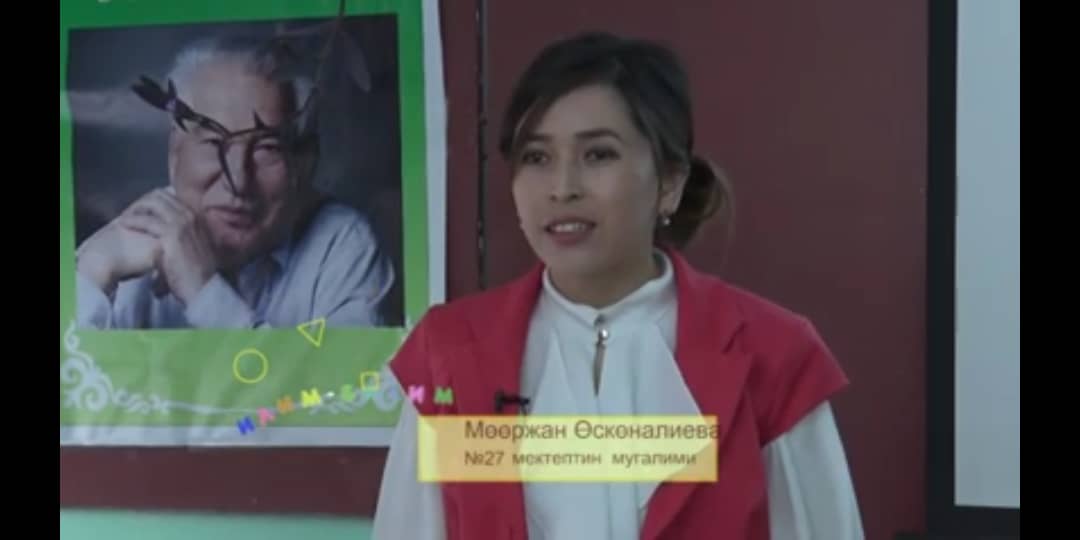 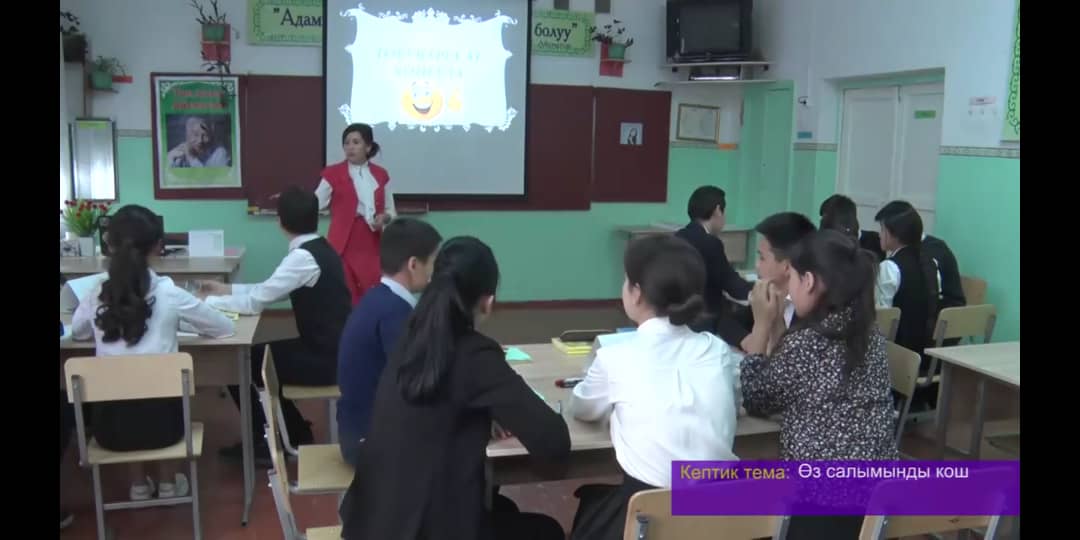 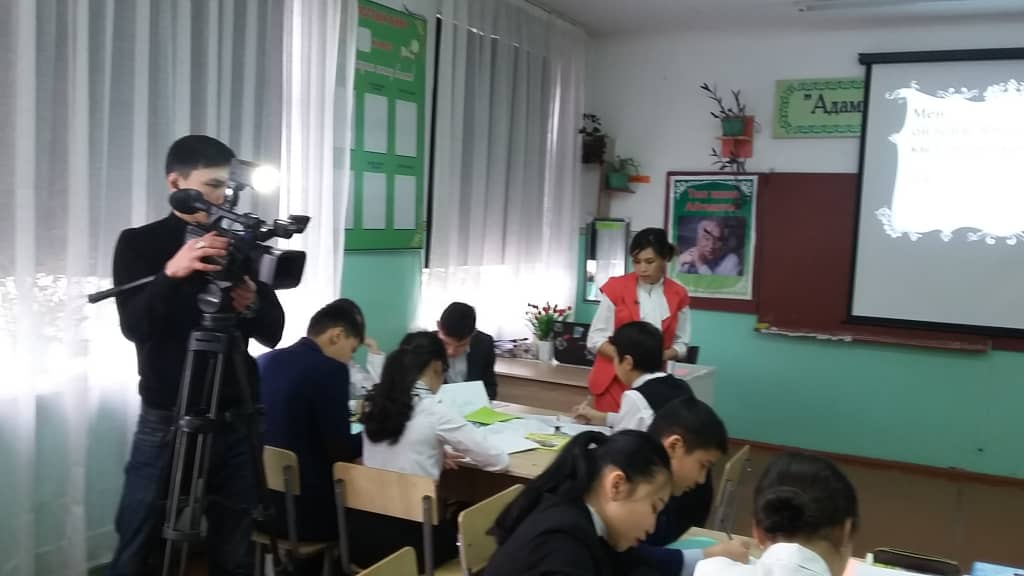 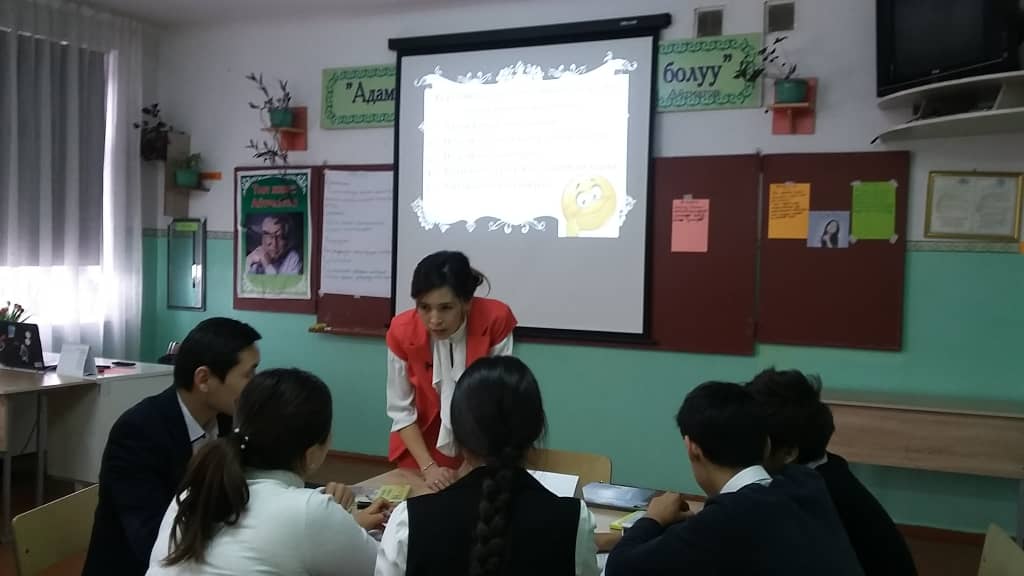 Өсүкбаева Аида Асангазиевна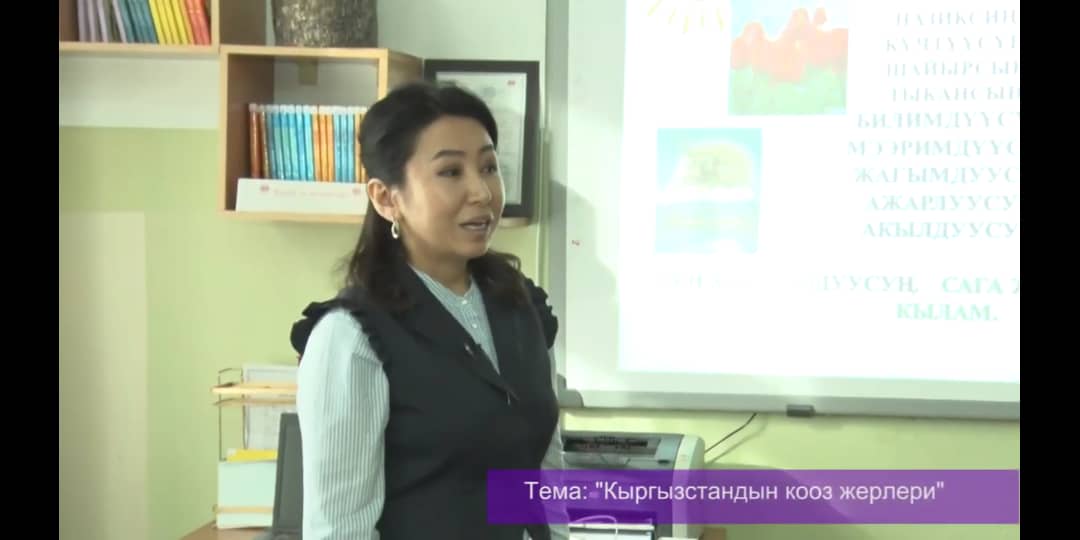 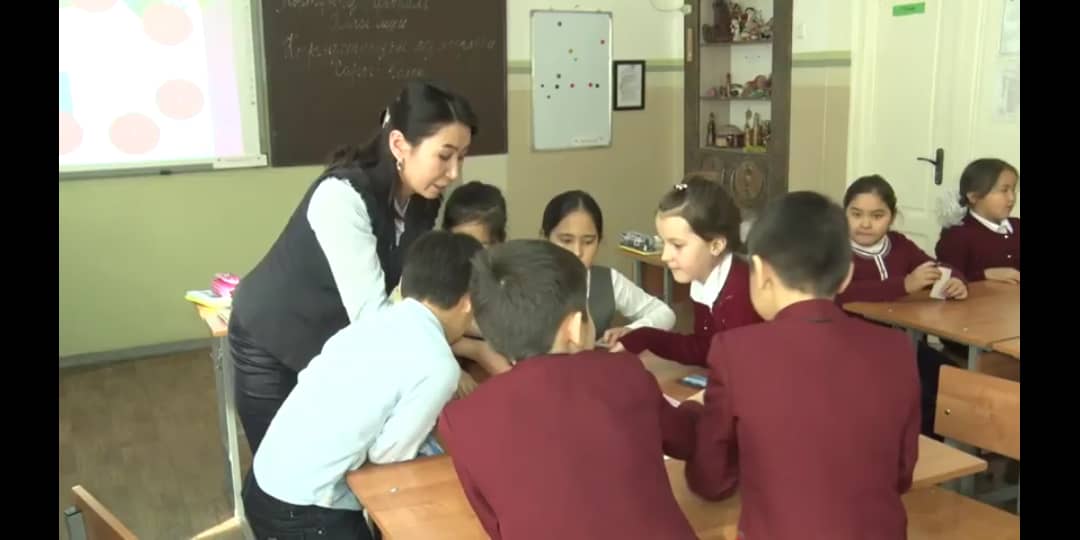  анычбе(к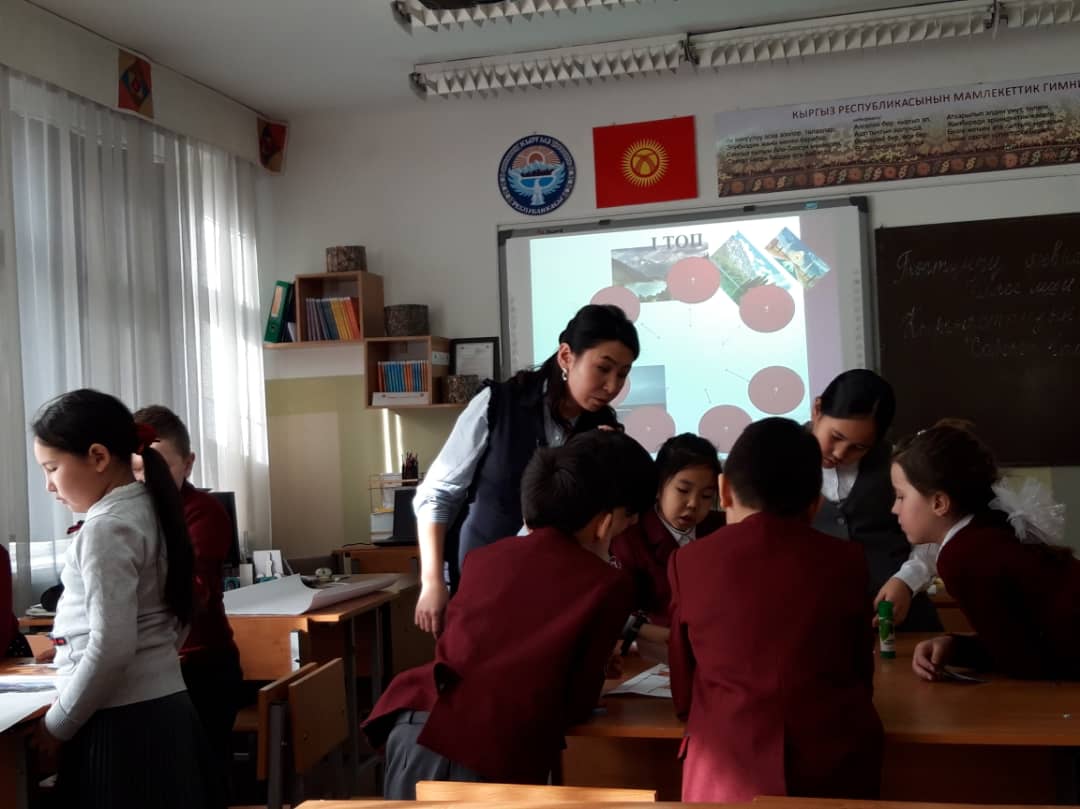 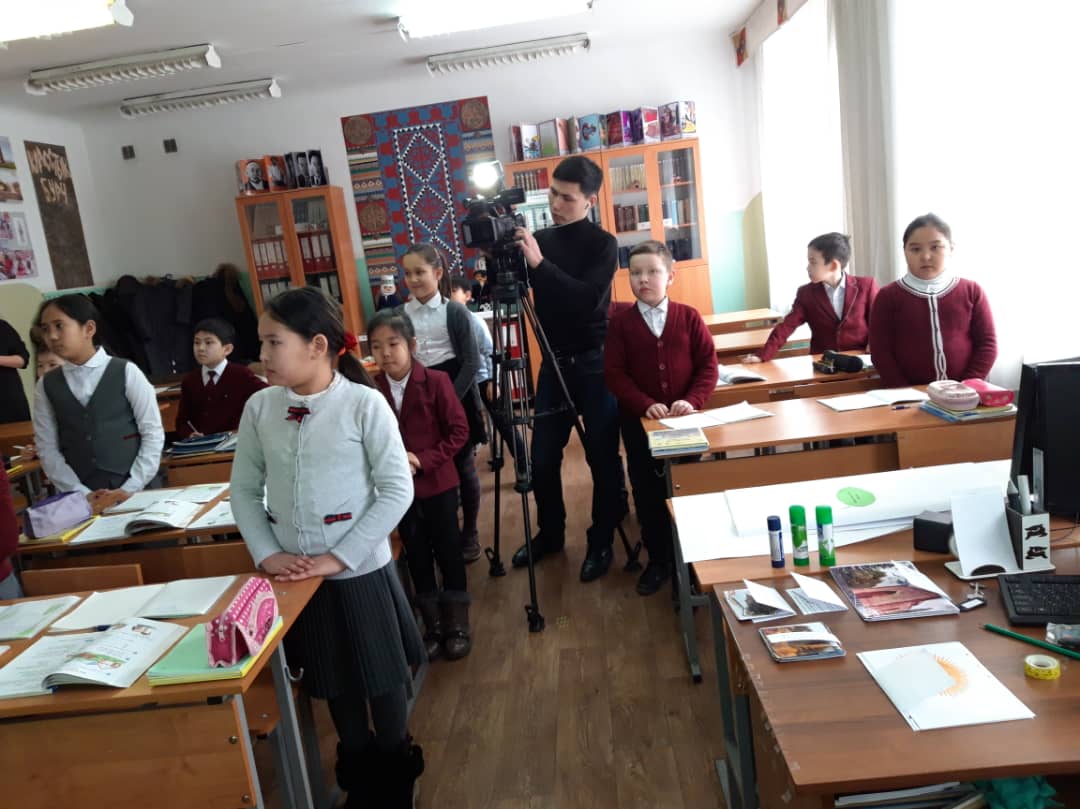 Өсүкбаева Аида Асангазиевна   https://www.youtube.com/watch?v=WMgN4Oo5PHU)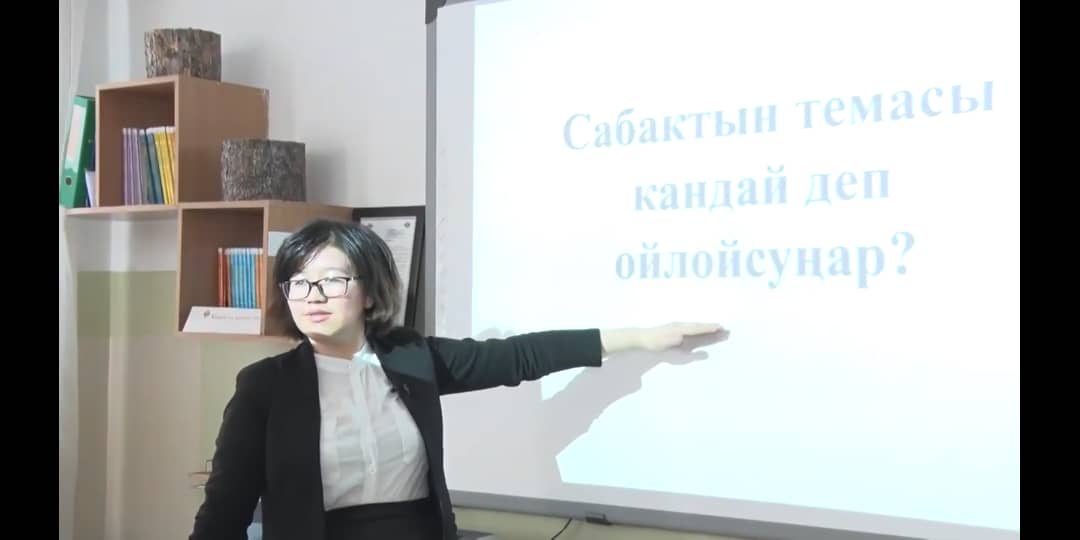 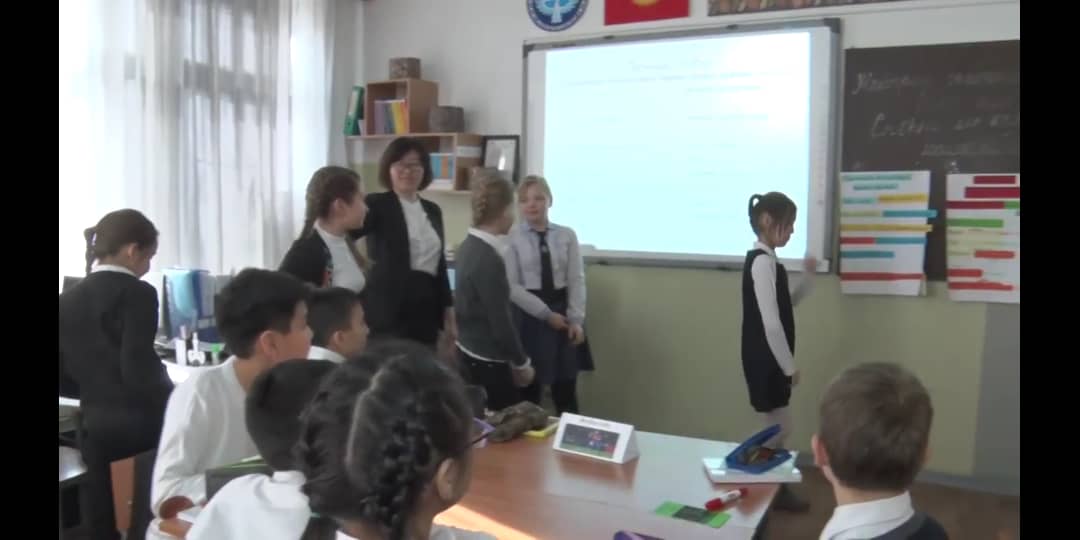 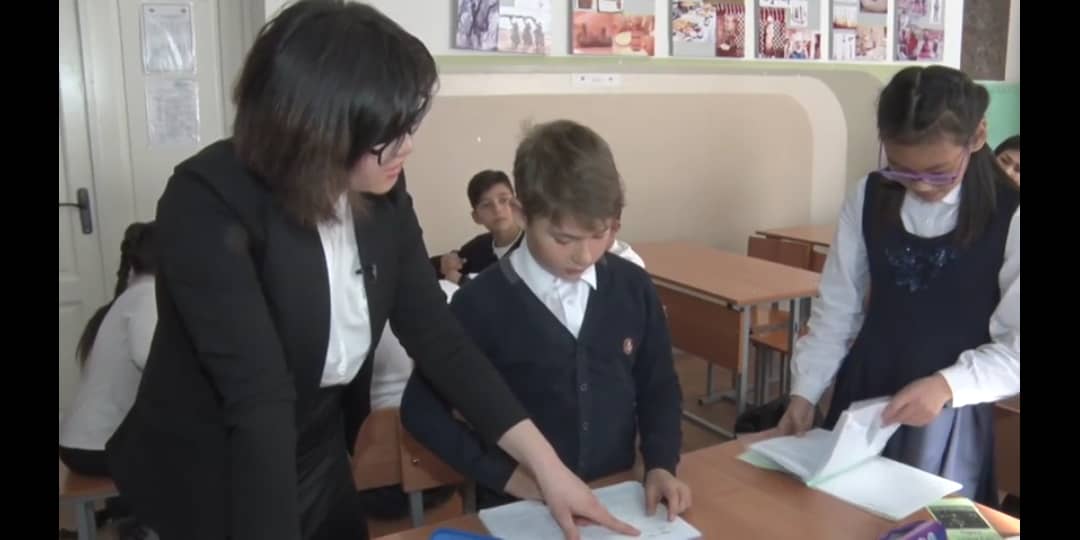 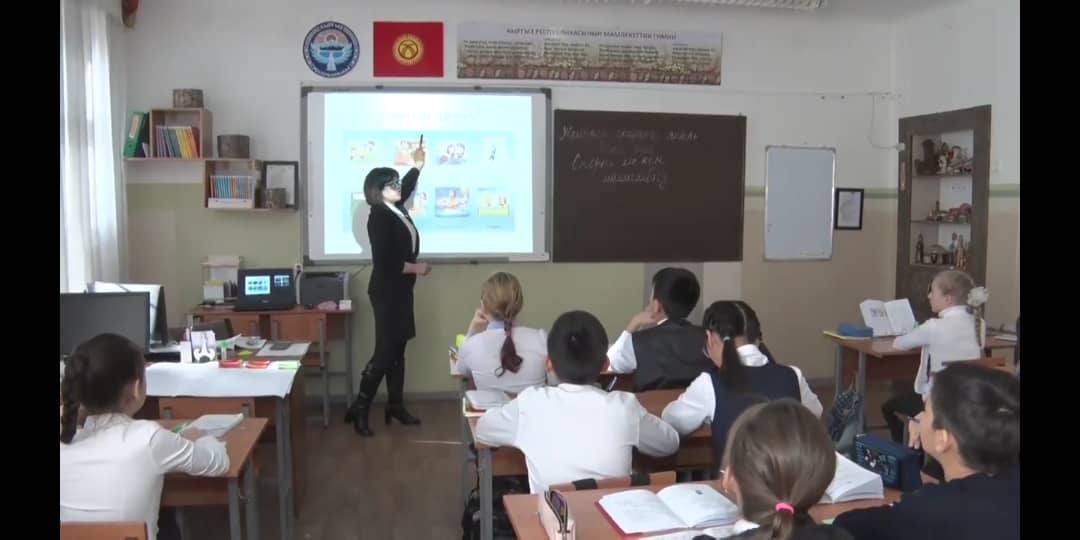 Кубанычбек кызы Калия  https://www.youtube.com/watch?v=G3BeUcXKz7oИбраимова Рахат Уметбековна https://www.youtube.com/watch?v=Z_QiCz3n9VA 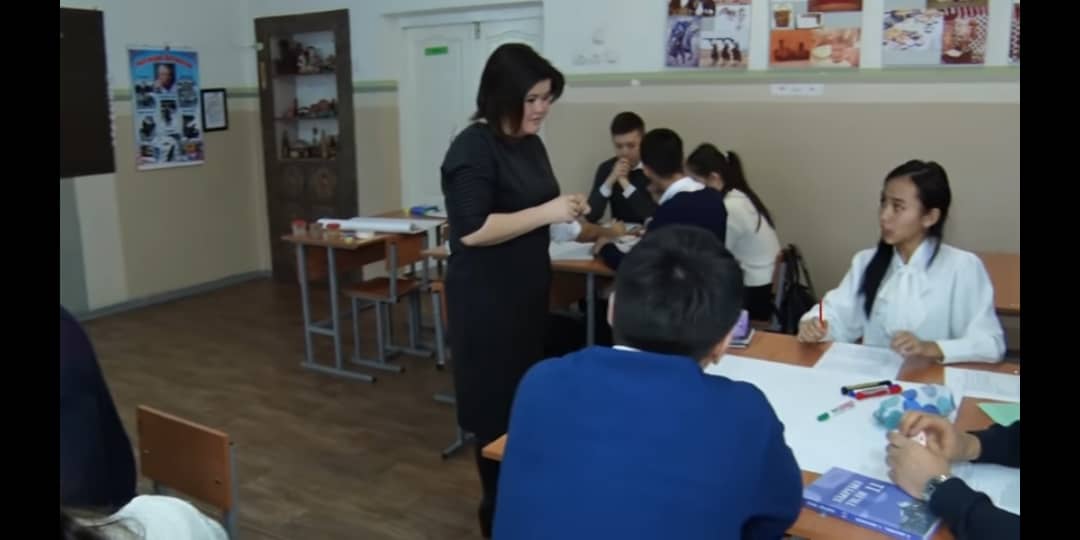 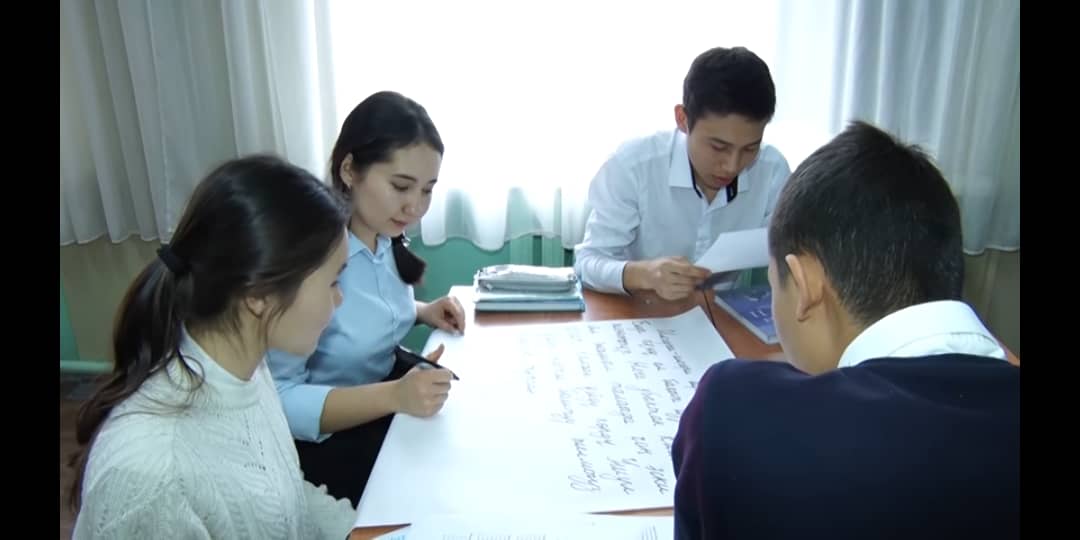 Көп тилдүү билим берүү долбоорунун алкагында тажрыйба алмашуу максатында мамлекеттик тил боюнча директордун орун басары Ибраимова Р.У. Казакстан республикасынын Алматы шаарында өткөрүлгөн Аймактык (Орто Азия) окууга катышып, сертификат алып келди. Ал жакта Алматы шаарындагы айрым мектептерге барып, андагы мамлекеттик тилди окутуу маселелери менен таанышып, тажрыйба алмашуу болду.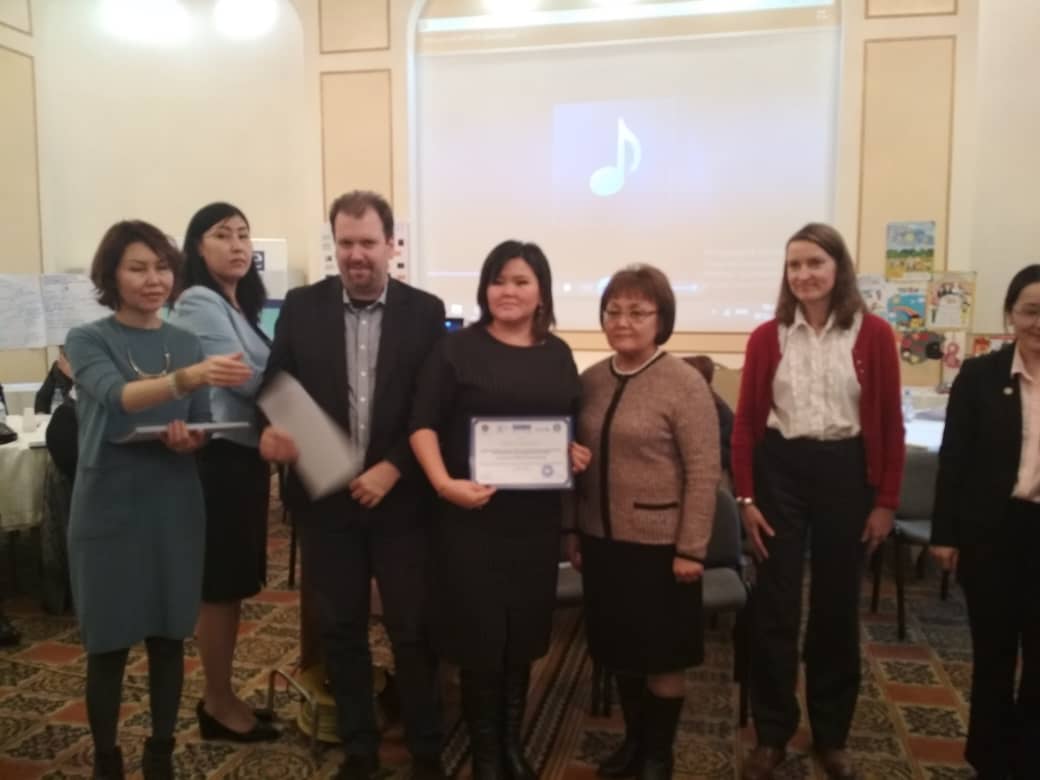 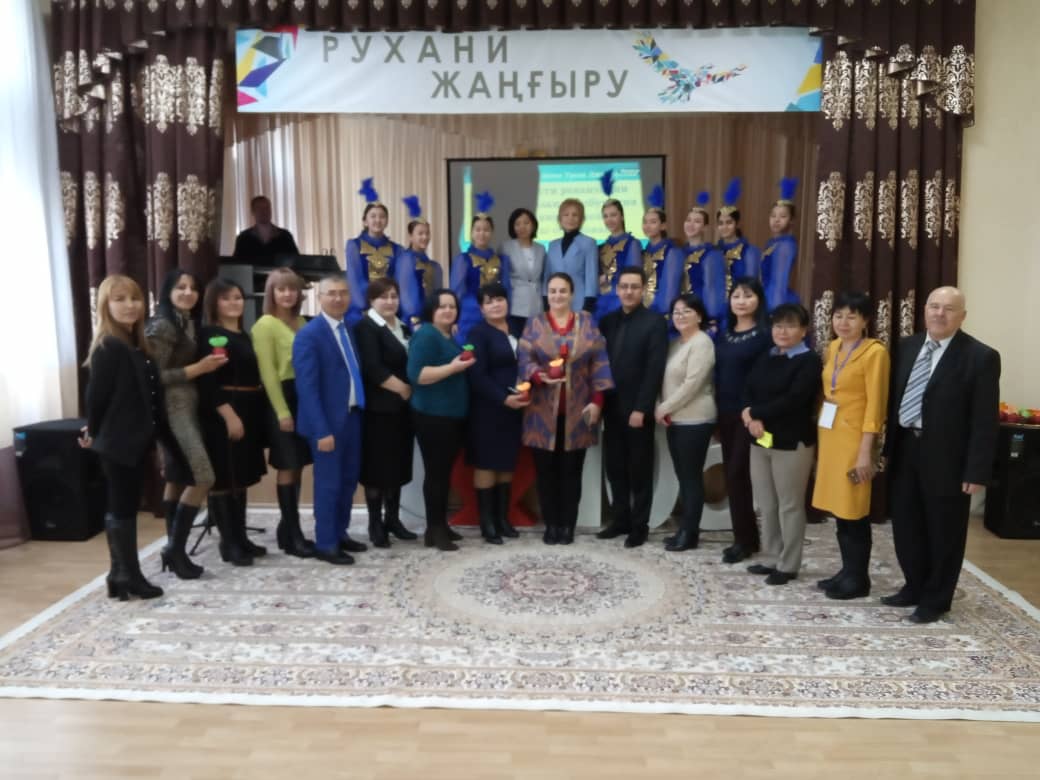 2018-2019 – окуу жылда  ѳткѳрүлгѳн ачык сабактар  2013-2017- жылдардын мезгилинде Кыргыз Республикасын туруктуу өнүктүрүүнүн улуттук стратегиясын, Кыргыз Республикасында элдин биримдигин жана этностор аралык мамилелерди бекемдөө Концепциясынын, Кыргыз Республикасында көп  маданияттуу жана  көп тилдүү билим берүү концепциясын, Кыргыз Республикасында 2014-2020-жылдары мамлекеттик тилди өнүктүрүүнүн жана тил саясатын өркүндөтүүнүн улуттук программасын ишке ашыруу максатында берилген буйруктун негизинде бул программаны ишке ашыруу үчүн тандалган мектептердин катарына киргенбиз.Бул программанын негизги максаты азыркы мезгилдин талабына ылайык көп тил билген окуучуларды тарбиялап чыгаруу ошондой эле көп тилдүү билим берүү аркылуу башка элдердин маданияты менен кененирээк таанышып достук, ынтымакка чакыруу болуп саналат. 2017-2018-окуу жылына мектепте бул долбоорду ишке ашырууну баштоону пландаштырып, мамлекетик тил мугалимдери Я-2 тайпасы жана предметтик мугалимдер СLCL тайпасы жаӊы окуу жылына чейин окуп үйрөнгөн  жаӊы билимдери боюнча сабактардын иштелмелерин түзүшүп жаӊы окуу жылына даярдыктарды көрүштү.       Көп тилдүү билим берүү боюнча иштөөчү мугалимдер тобу 2018-2019-жылдан бери окуу жылын пилоттук класстарды кыргыз тили сабагынан атайын ББМнен келген  субтестти менен тестирлөөдөн  баштады. Тестирлөөнүн жыйынтыгы менен пилоттук класстарды билим сапаты боюнча башталгыч жана улантуучу деп эки топко бөлүп алганбыз ошол болунгон боюнча эле тесттер алынып жатты. Жыл ичинде көптөгөн ачык сабактарды сабактан тышкаркы иш чараларды өткөрүштү Кыргыз тилин экинчи тил катары окутууда  тилди билүү деңгээлдерине жараша иш алып баруу  милдети коюлган. А1 – баштапкы денгээл -  1-4 класстар; А2 – калыптануу деңгээли - 5 -9- класстар; В1 – орто деңгээл – 10 – 11- класстар. 	Акыркы үч окуу жылына салыштырмалуу мамлекеттик тил мугалимдеринин  тилди окутуунун усулдарын жакшы өздөштүрүп, чеберчиликтеринин өсүп жаткандыгы байкалууда. Ага себеп алардын ар бир окуу жылындагы өзүлөрүнүн жетишкендиктерин  жана кемчиликтерин анализдеп,  жакшы усулдук табылгаларын, сабактын иштелмелерин база катары топтоп, бири- бирине тажрыйбаларын алмашып иштеп жатышкандыгында.Кѳп тилдүүлүк долбоорун үстүндѳ иштѳѳдѳ мектептин ичинде , класстарда атайын окуучуларга  жардам боло турчу сѳздѳр, сѳй айкаштар, сүйлѳмдѳр, диалогдор ар кандай түстүү барактарга жазылып дубалдарга илинген. Булар ар дайым ар бир чейректе жана майрамдарга же жыл мезгилдеринин алмашышына жараша жаңыртылып, ошондой эле сѳздѳрдүн, диологдордун маанисин боло турган абалга карата ылайыктап ѳзгѳртүп турабыз. 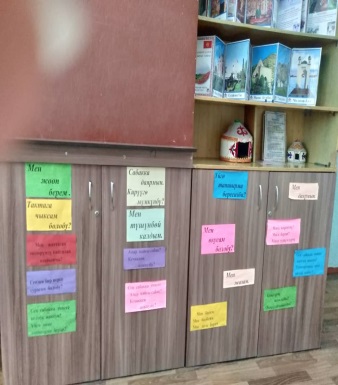 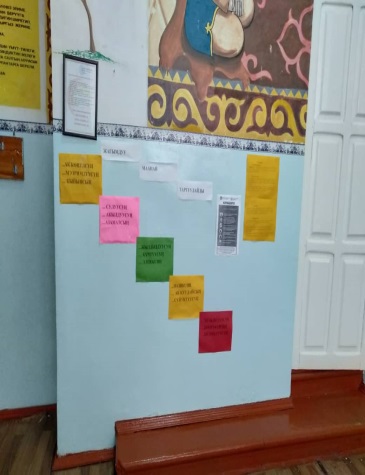 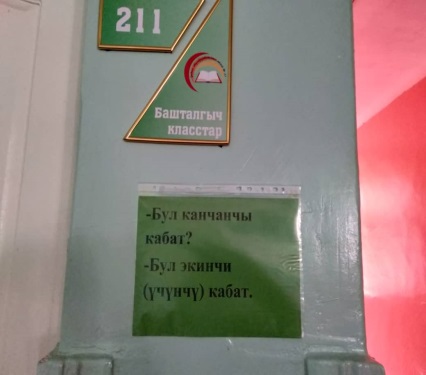 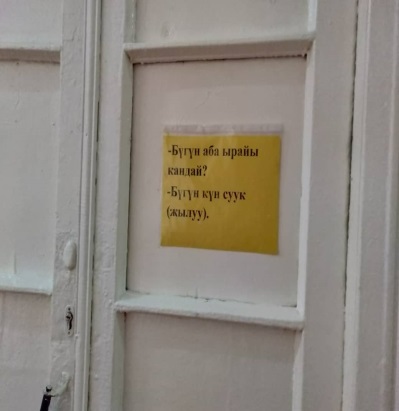 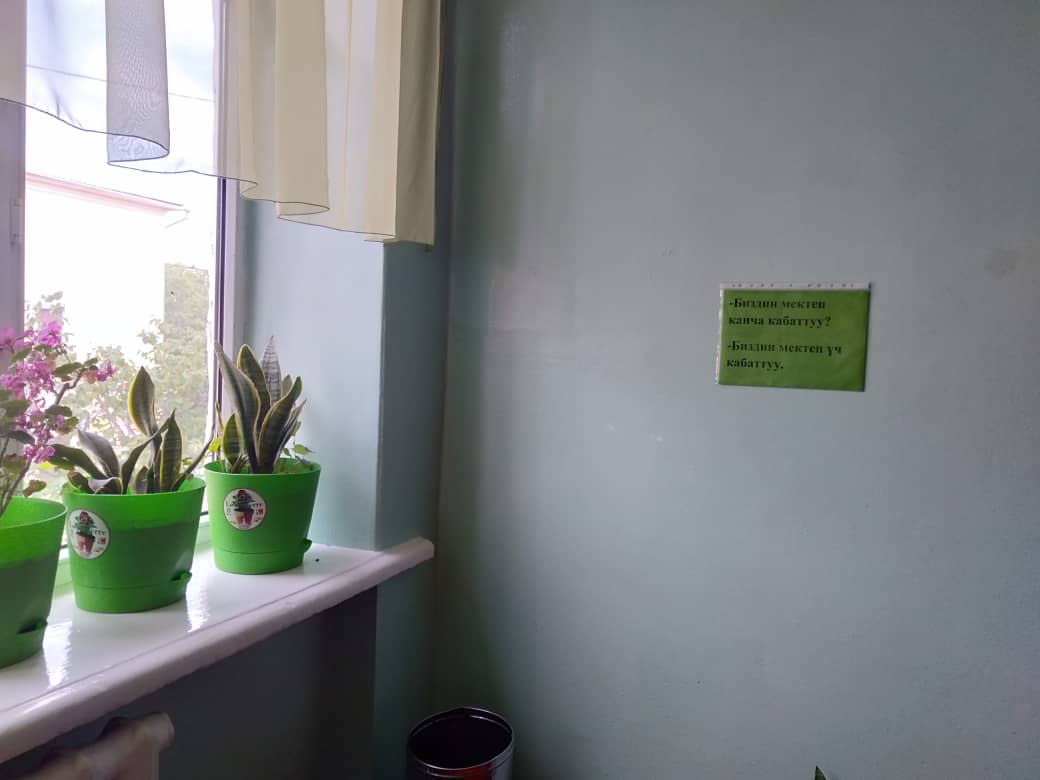 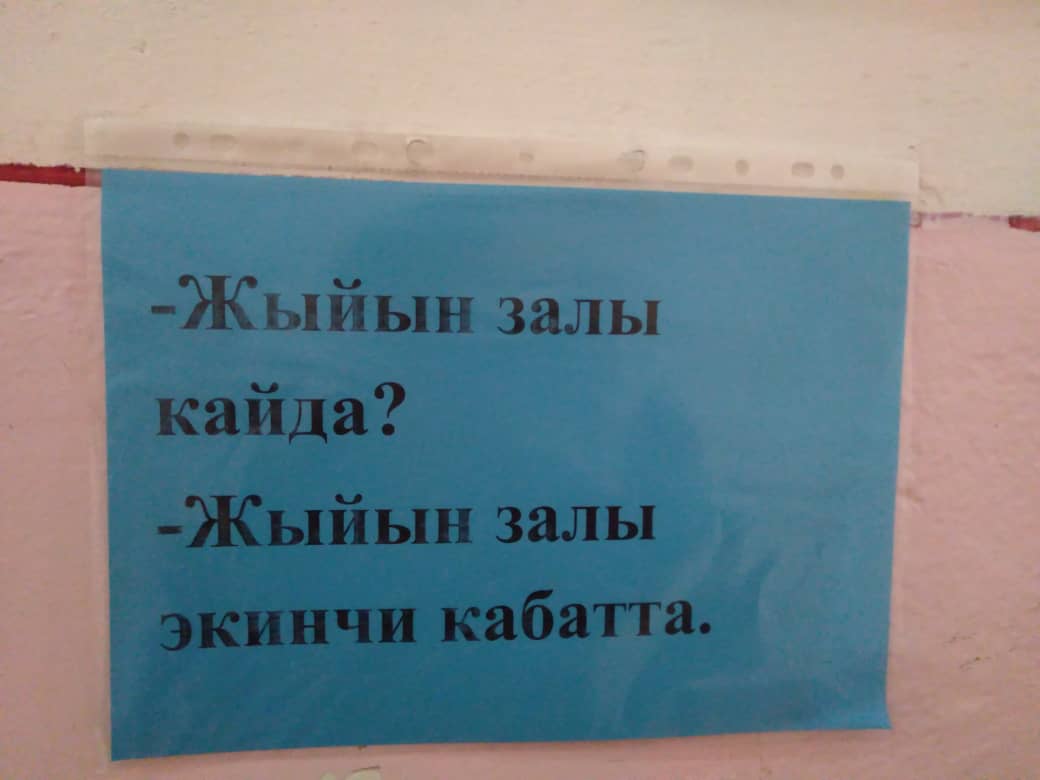 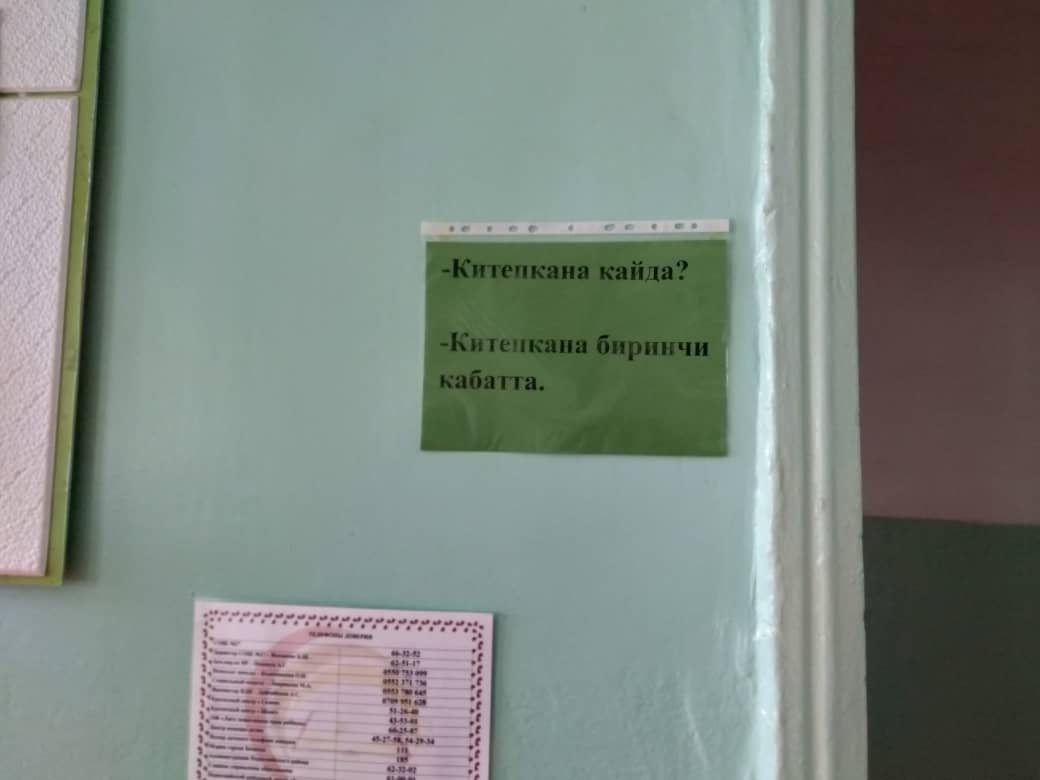 Пилоттук класстарда иштеген мугалимдер ѳз ара байланышта болуп сабакка колдоно турган методикаларын жана сабакта ѳтүлѳ турган теманы алдын ала даярдап предмет аралык байланышты сабактарда колдонот.Мисалы : Кыргыз или сабагынан “Ата мекен”, “ Жапайы жаныбарлар” жѳнүндѳ ѳтѳ турган болсок , табият таануу( естествознание) сабагында “Кыргызстан”,      “ Кыргызстандагы жаныбарлар” деген теманы алышыбыз керек. Мында окуучулар үчүн ѳтүлгѳн темалар эсинде жакшы сакталып, жакшы түшүнүп, кѳбүрѳѳк маалымат ала алышат, кызыктуу да болот. Бир мугалимдин ойун, бири толуктап кете алат. Колдонулган сѳздѳр, сүйлѳмдѳр окуучулар үчүн тааныш болот жана биринчи сабакта түшүнбѳй калганын  түшүнүп алууга аракет кылышат.Бул темалар календардык пландан карап, салыштырып жыл башында түзүлѳт.2018-2019 жылдан бери мугалимдер кѳптѳгѳн ачык сабактарды  берип келишти. Ачык сабактарды атайын теле каналдарданда келип тартып жатышты, ютуб каналдаргада жүктѳлүп турду. Ошондой эле ачык сабактарга эки тилдүү билим берүү боюнча адистердагы катышып кемчиликтерибизди толуктап ѳздѳрүнүн  жардамдарын берип турушту.Жыл ичинде өткөрүлгөн сабактар 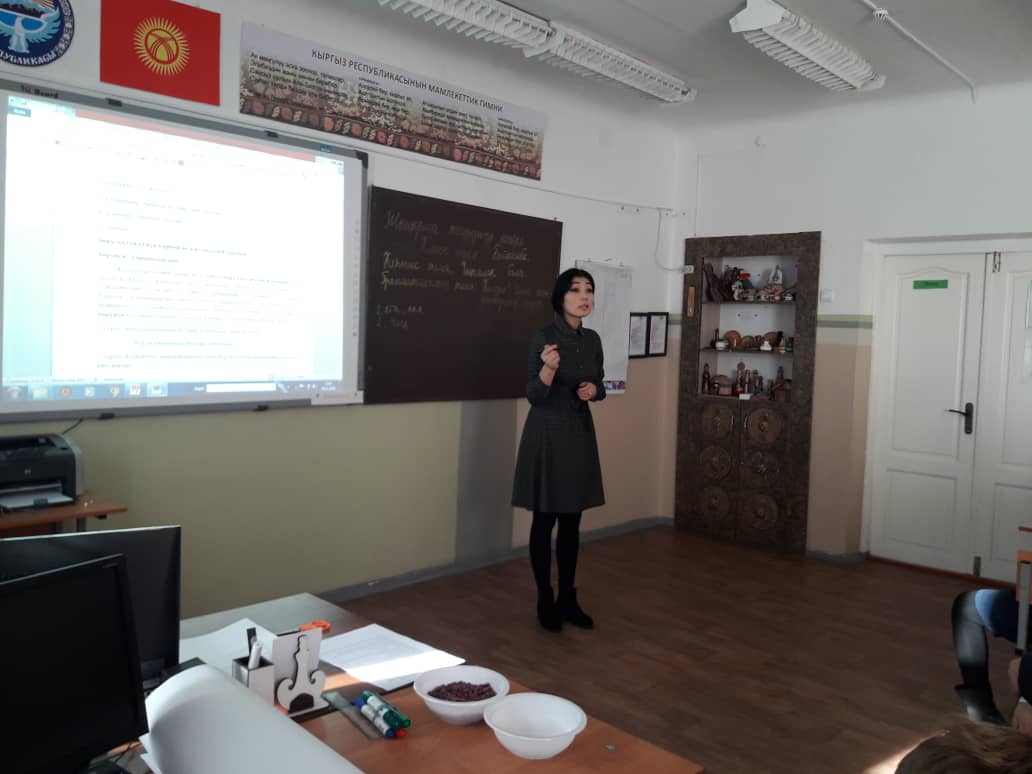 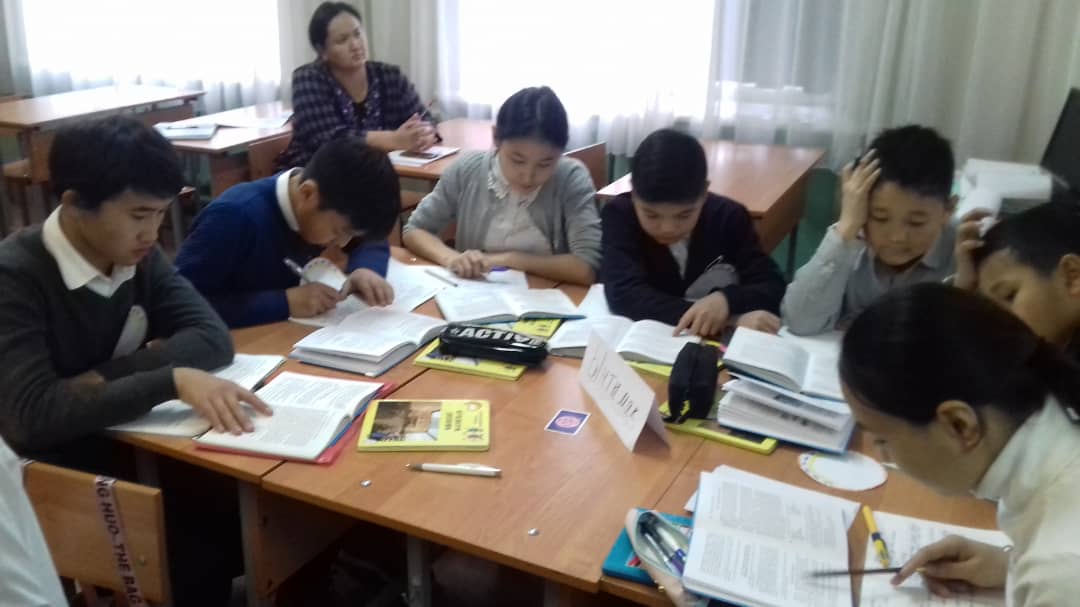 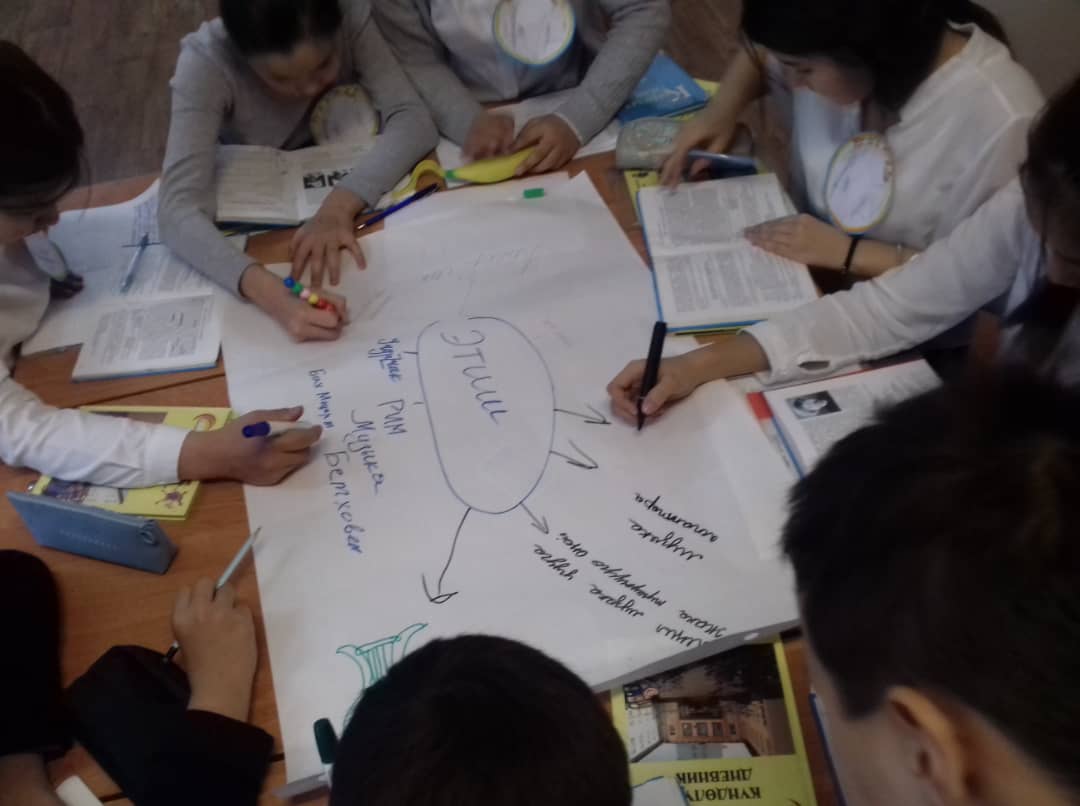 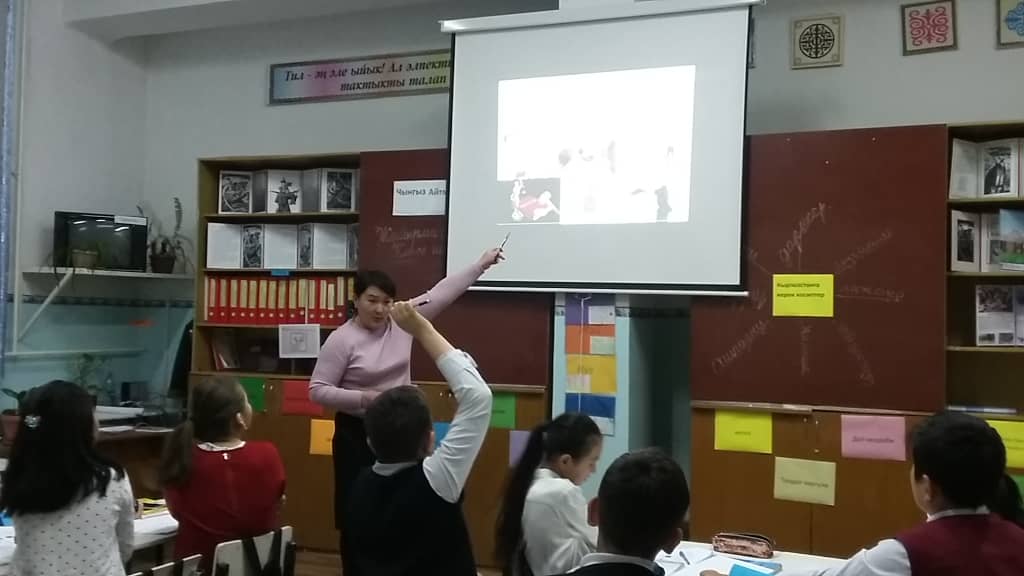 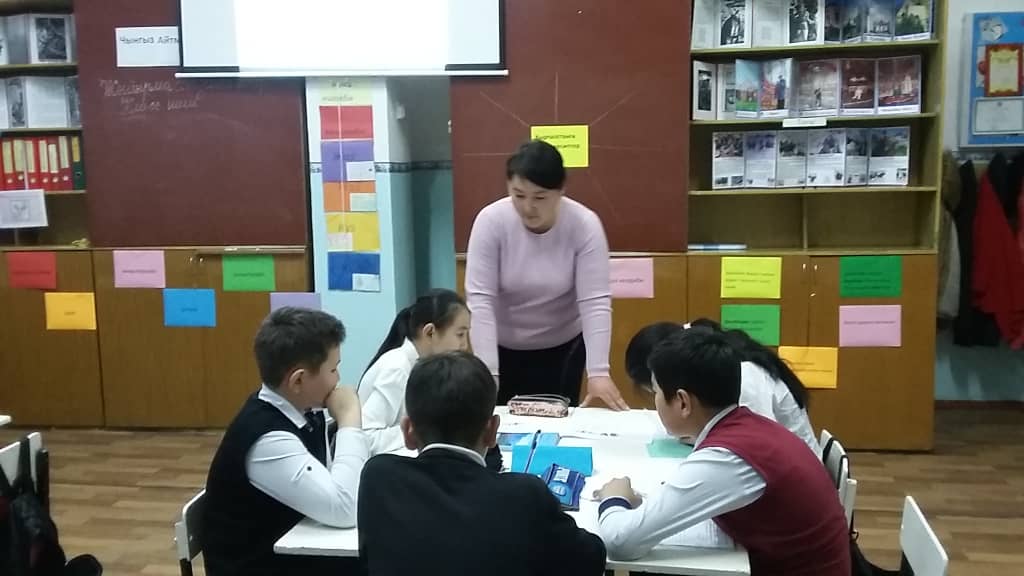 га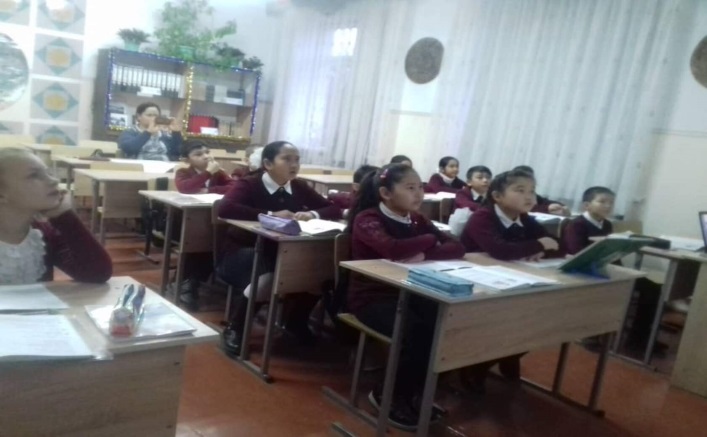 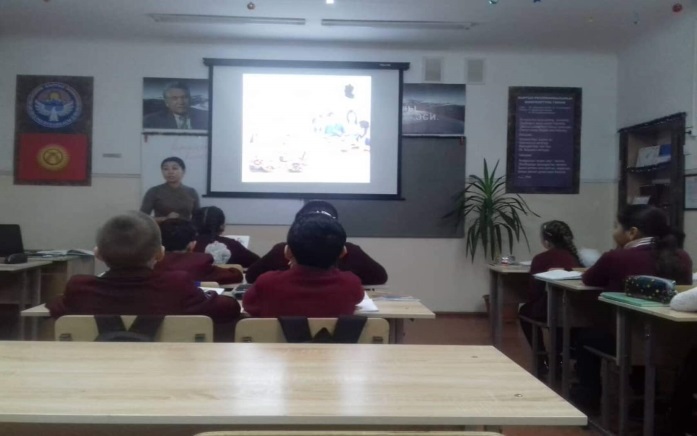 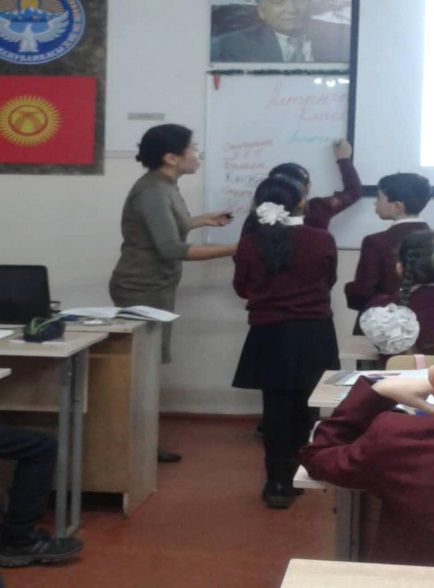 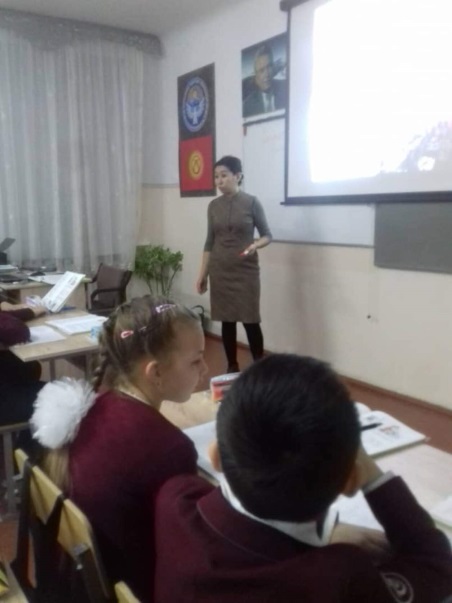 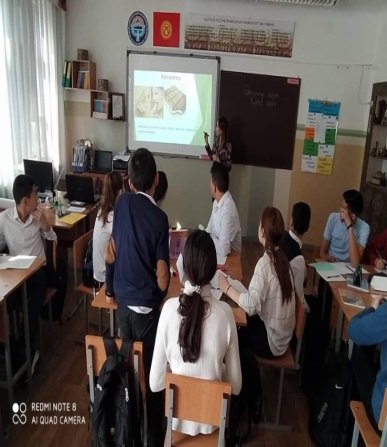 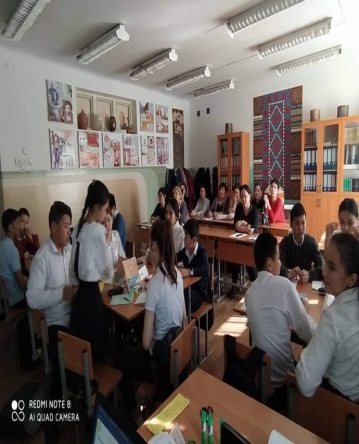 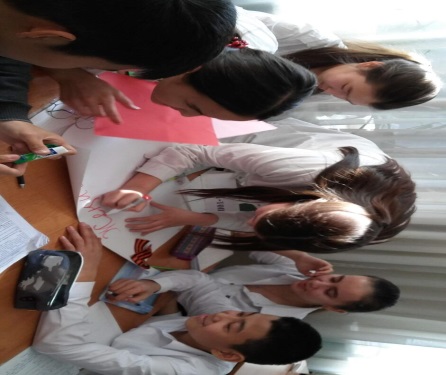 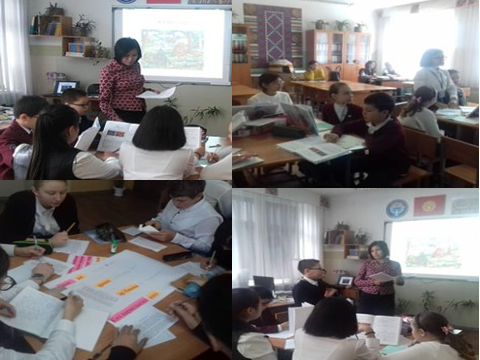 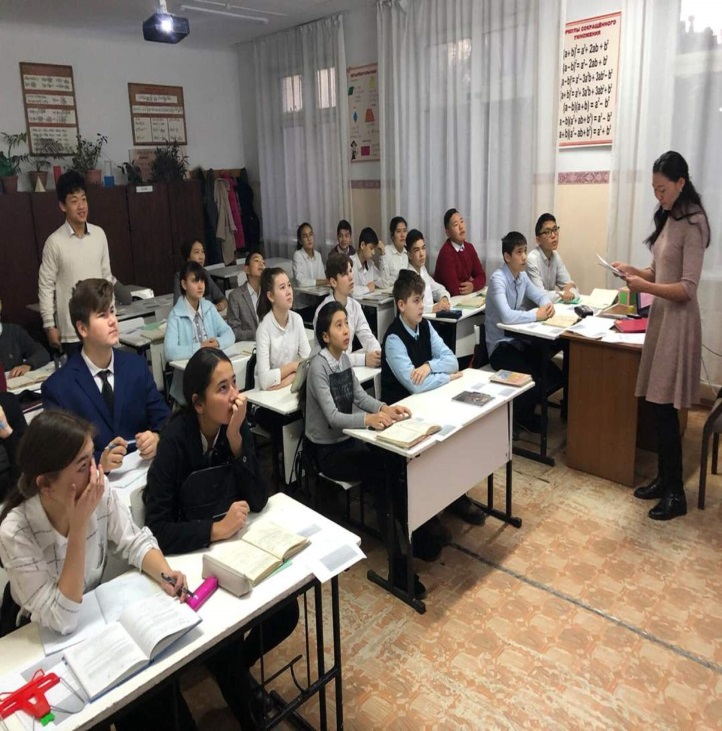 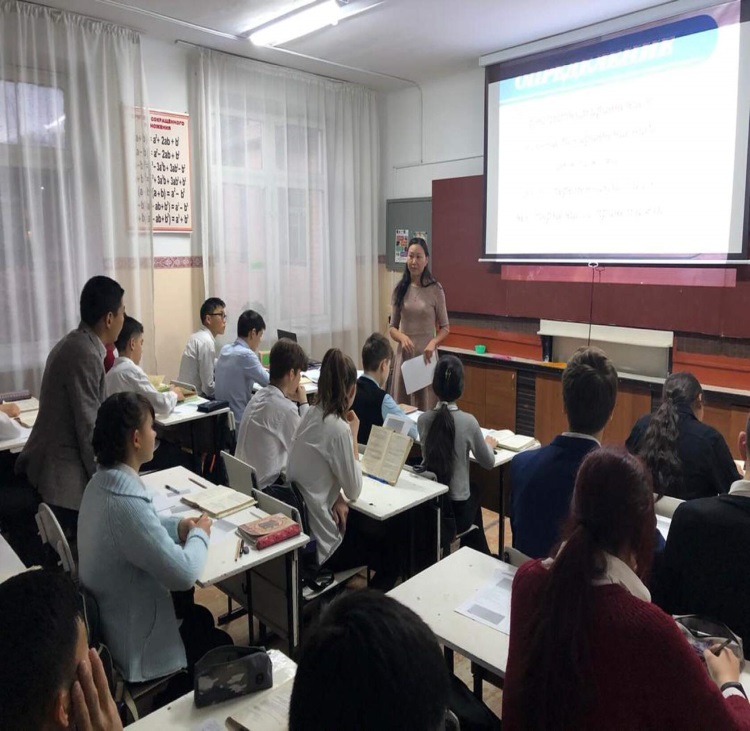 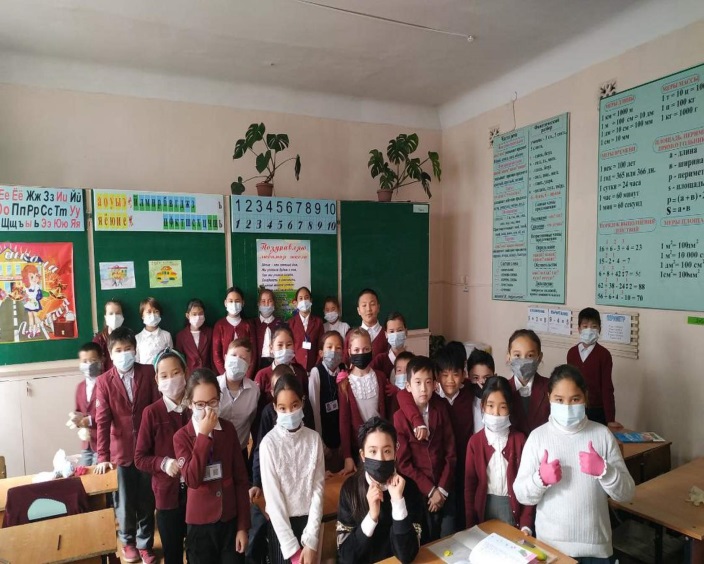 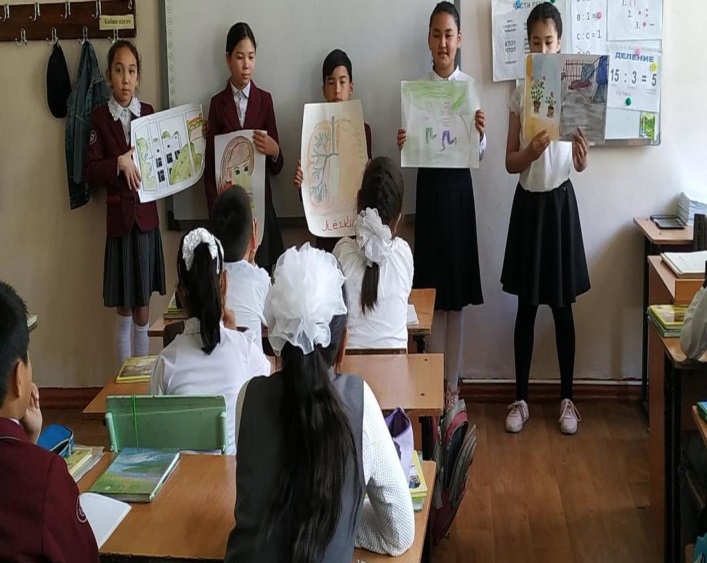 Өткөрүлгөн сабактарга  Билим Берүү министирлигинен атайын мугалимдерге жардам берүү иретинде, Көп тилдүү билим берүү боюнча адистер келип өтүлгөн сабактарга катышып турушту (Ибраимова Рахат Уметбековна). Алар сабактарда кетирилген каталарды жана жетишпеген методикалык ыкмаларды айтып өзүлөрүнүн кеңештерин айтып турушту. Бул сабактарга мектептеги пилпттук программа менен иштеген баардык мугалимдер тажрийба алмашуу максатында катышты.  Сабактарды коммуникативдик методиканын негиздерин колдонулуп ѳтүп жатышты.     Кыргыз тили сабагы 4 Г класс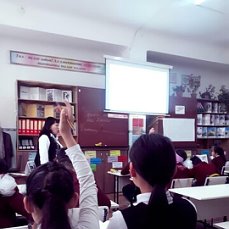 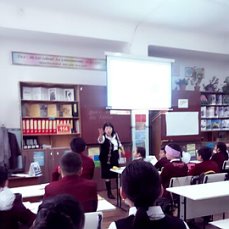 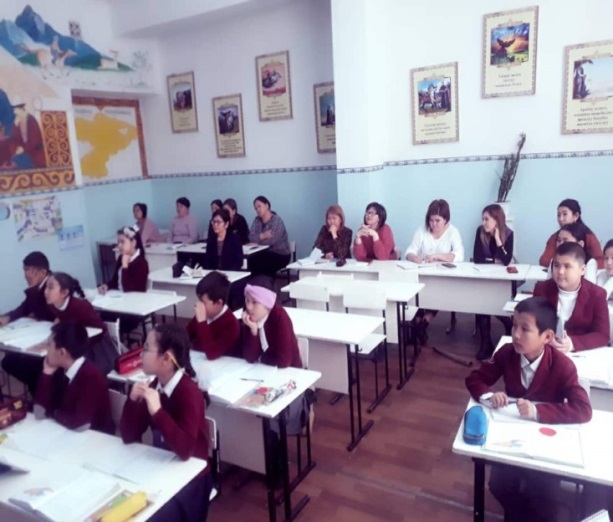 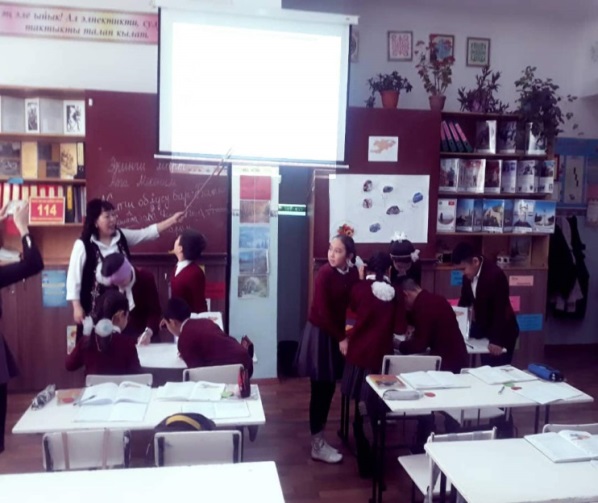 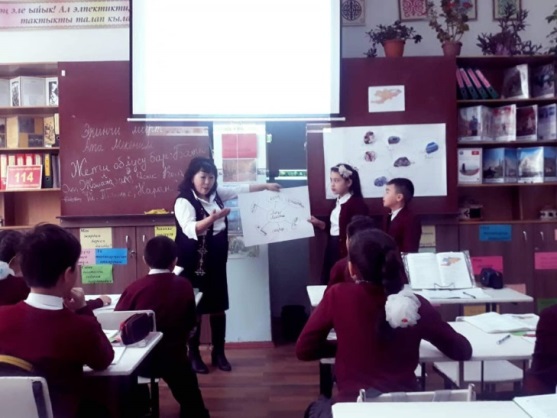 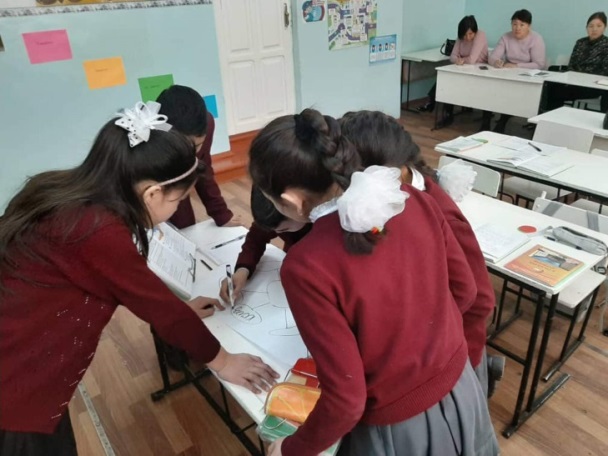 Математика сабагы 8 А класс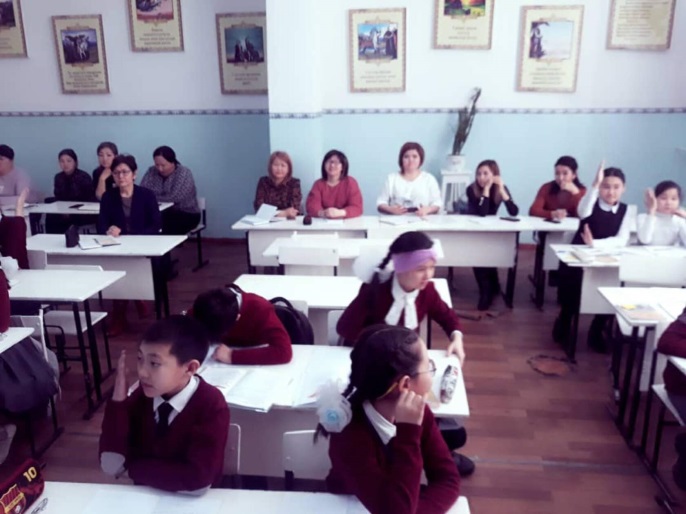 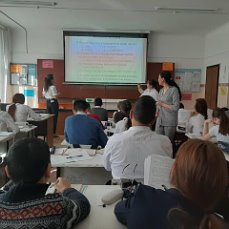 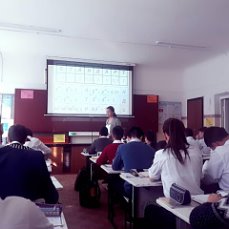 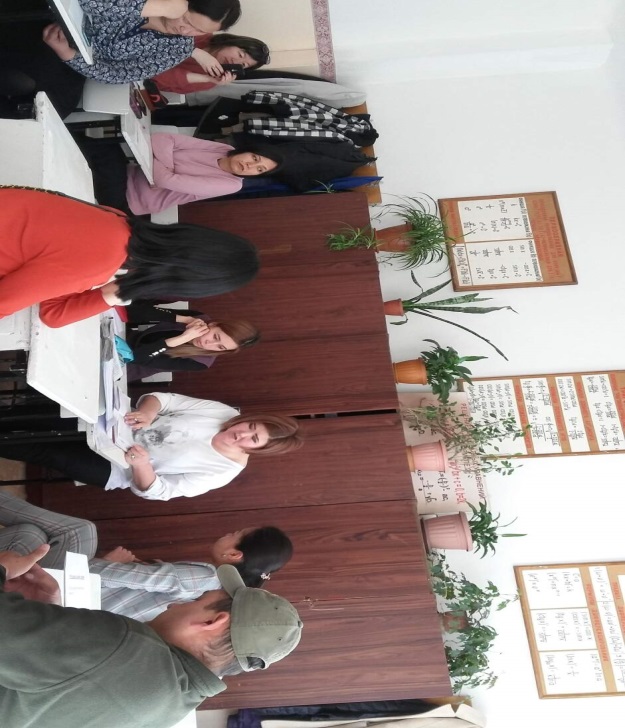 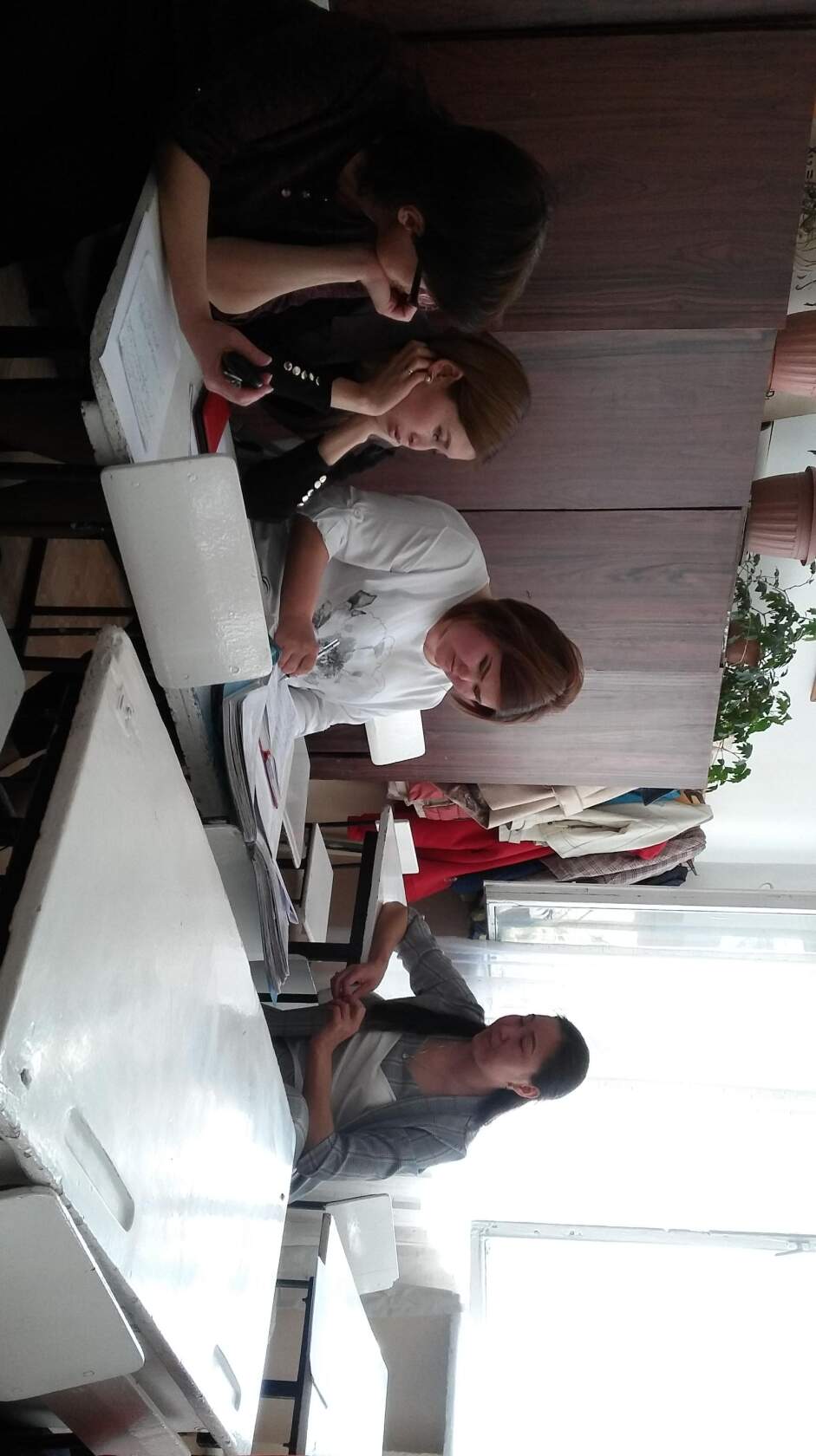 Жыл ичинде өткөрүлгөн сабактар 2020-2021 – окуу жылда  ѳткѳрүлгѳн ачык сабактар6-тиркеме Кыргыз тили жана адабияты мугалими Замирбек кызы Гумушайдын сабагынан: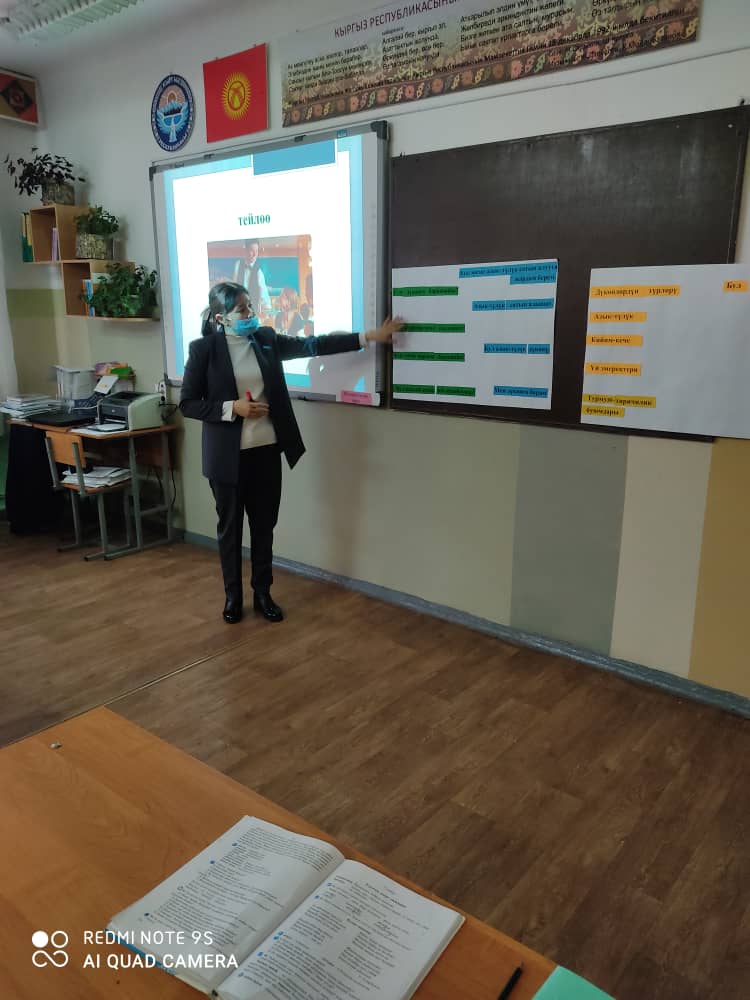 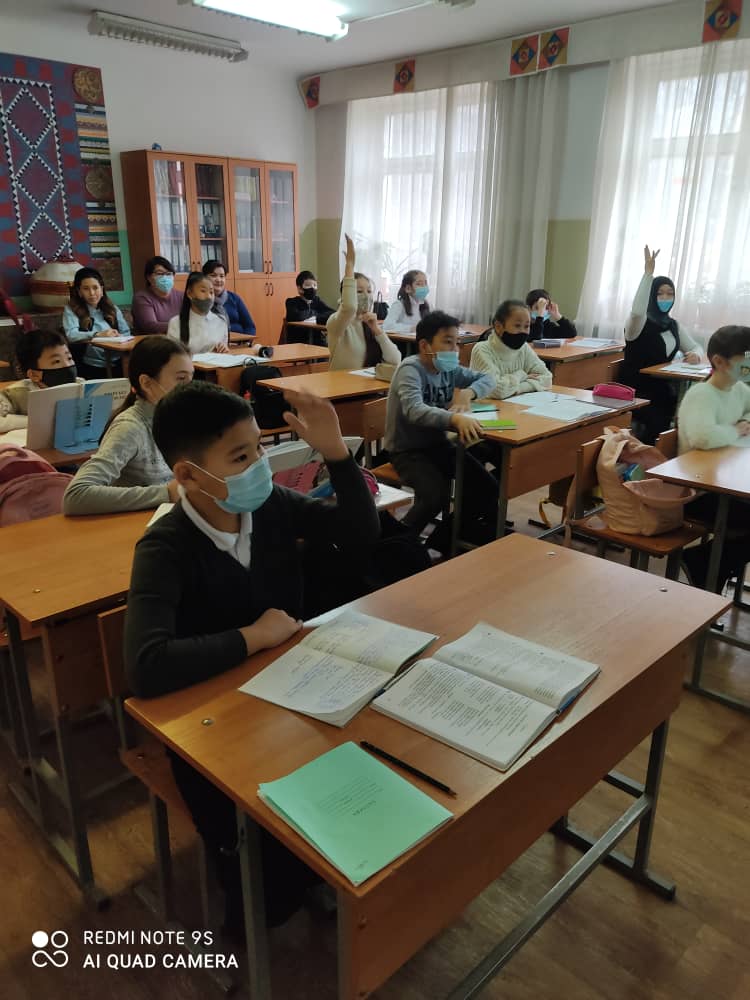 Кыргыз тили жана адабияты мугалими Макибаева Асел Сабырбековнанын сабагынан: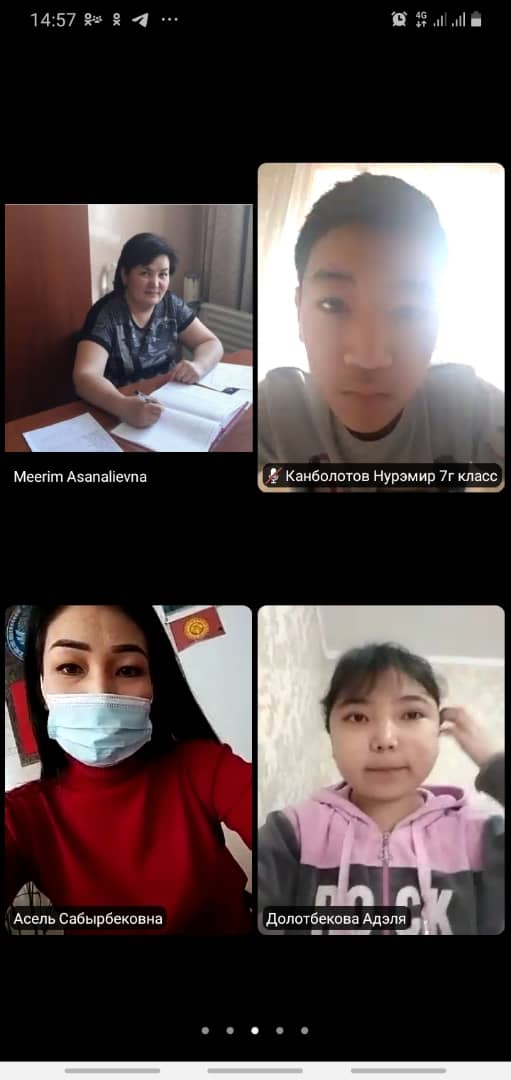 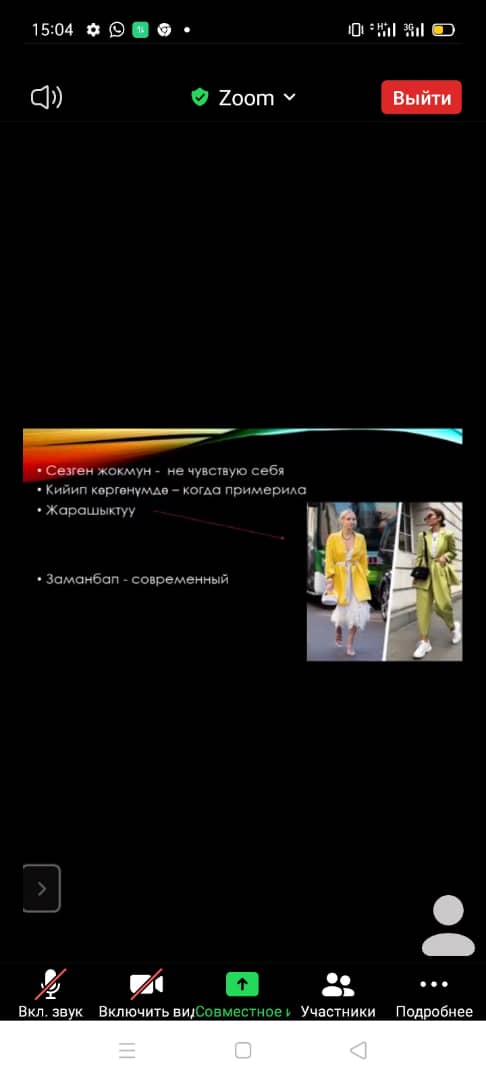 Кыргыз тили жана адабияты мугалими Болотканова Чынара Жаныбековнаннын сабагынан: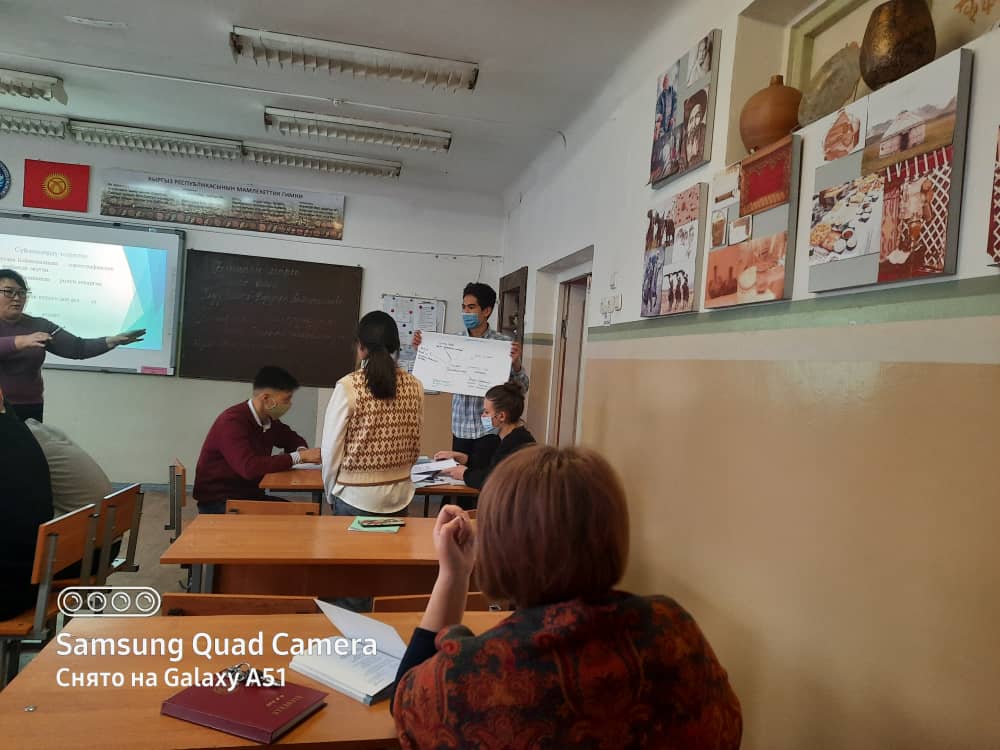 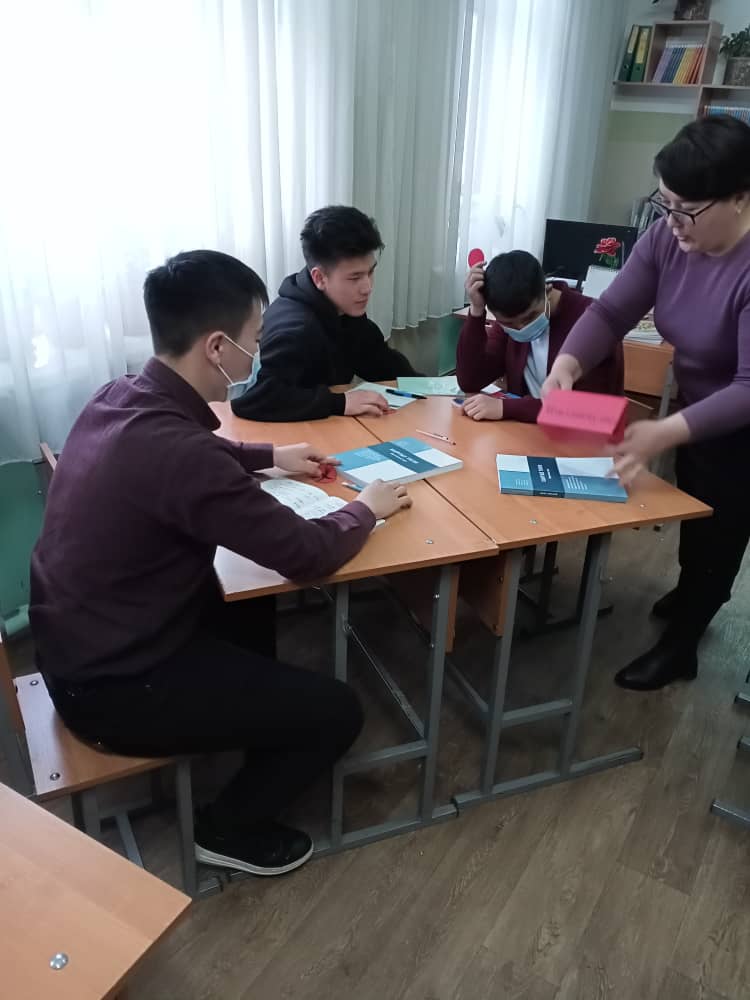 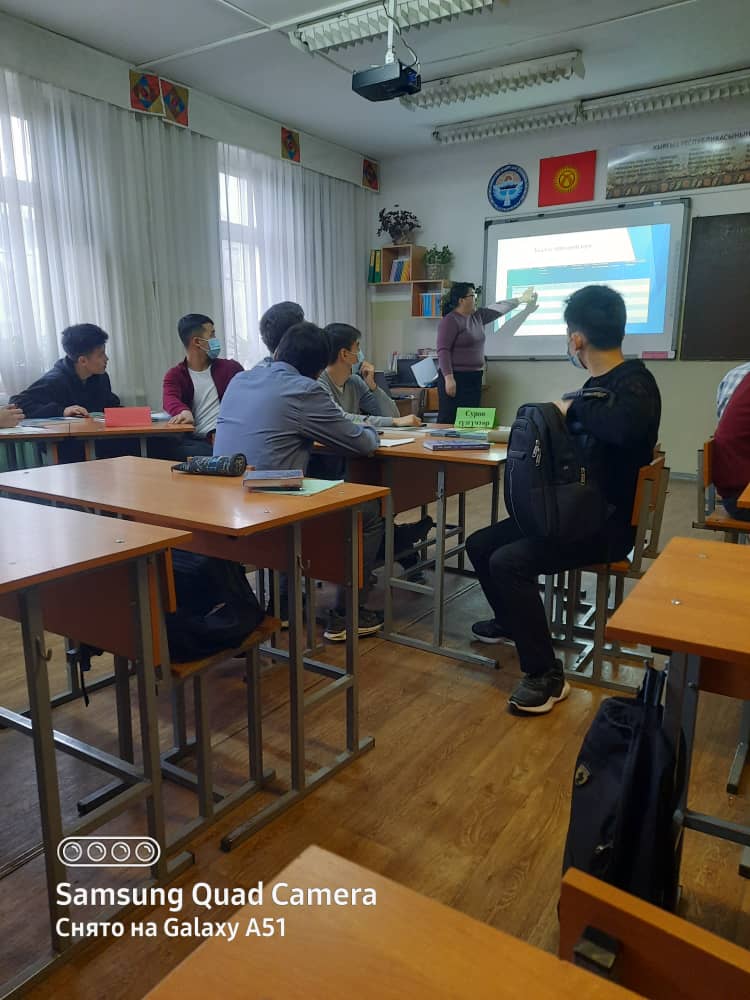 Кыргыз тили жана адабияты мугалими Өсүкбаева Аида Асангазиевнанын    ачык сабагынан: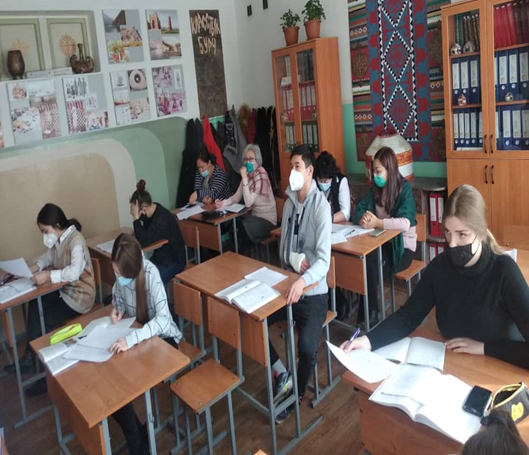 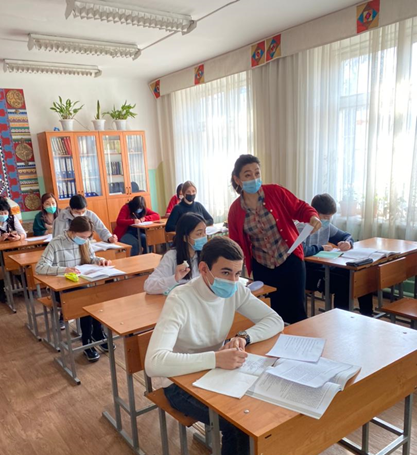 Кыргыз тили жана адабияты мугалими Кулмамбетова Бурул Тайгашкаевнанын сабагынан: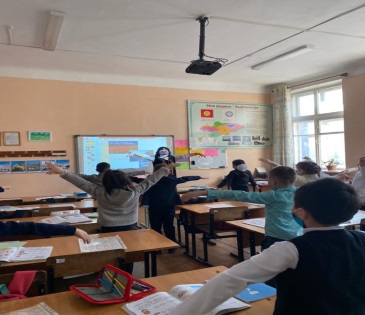 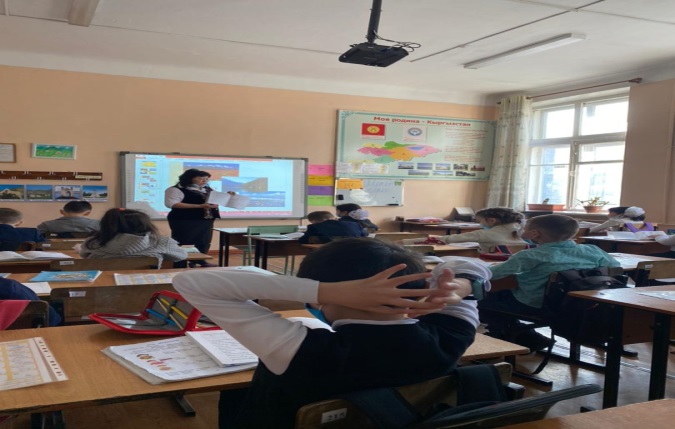 Кыргыз тили адабияты мугалими Өскөналиева Мөөржан Айтбековнанын ачык сабагынан: 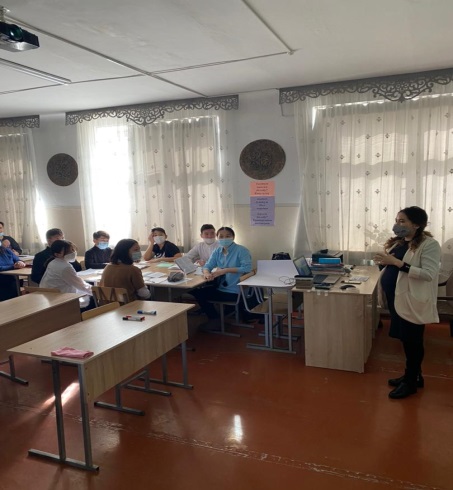 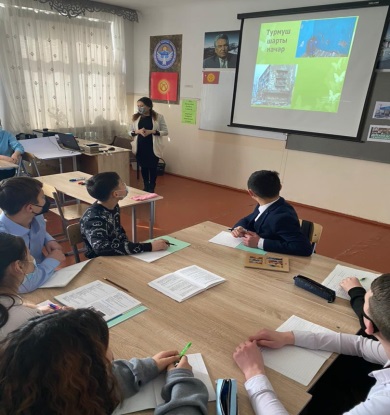 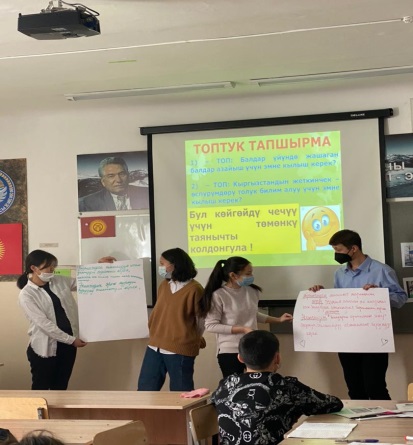 Кыргыз тили жана адабияты мугалими Манапбаева Айжан Токтогуловннын сабагынан: 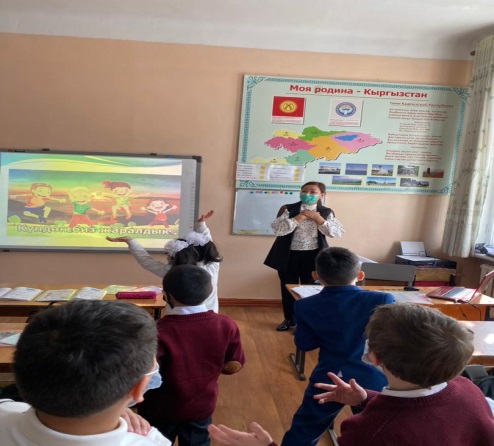 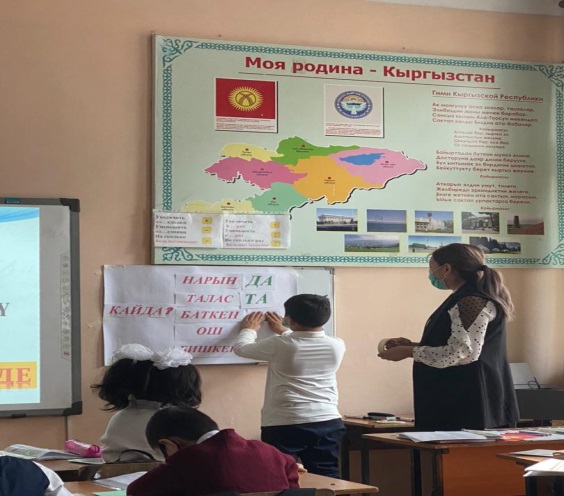             Кыргыз тили жана адабияты мугалими Кубанычбек кызы Калиянын сабагынан: 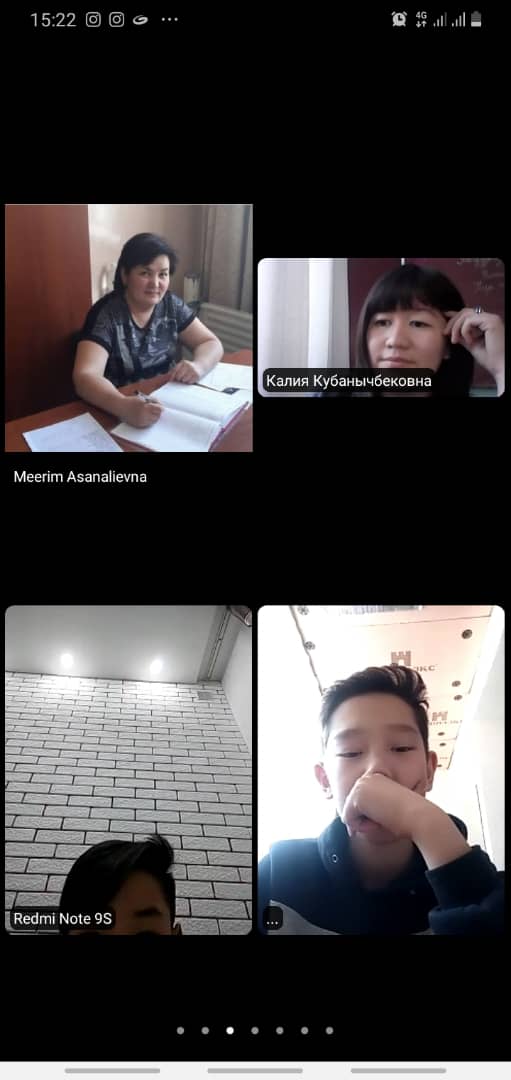 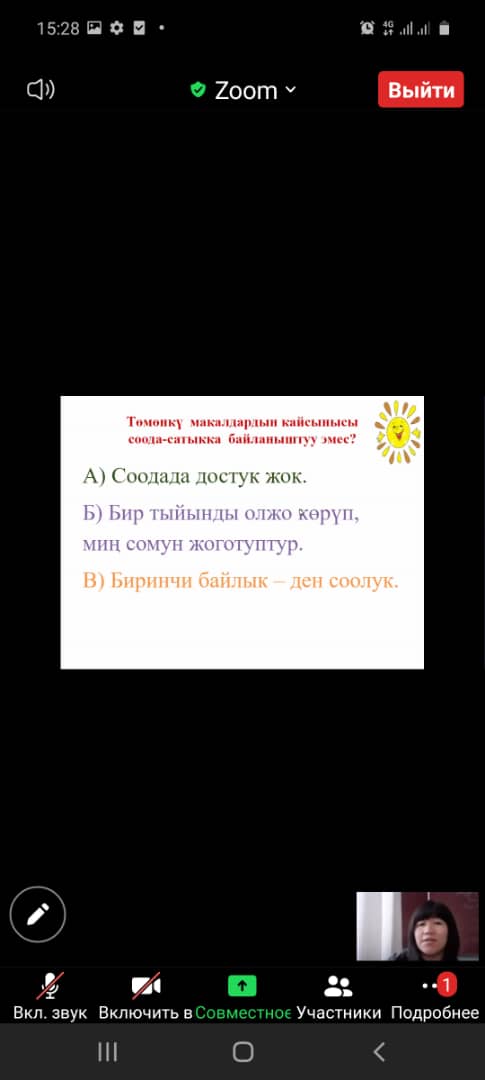 Пилоттук класстарда окуучулардын тил билүү (үйрөнүү) деңгээлин текшерүү максатында жылына эки жолу диагностикалык жана жыйынтыктоочу тесттери алынып турат. Тесттер окуучулардын тил билүү деңгээлин субтесттер боюнча аныктайт.Окуучулардын иштери ексел базага түшүрүлүп, система өзү эсептеп чыгарат. Аталган класста иштеген мугалимдер диагностиканы өткөрүүнү жана анализдөөнү үйрөнүшкөн. Бул базадан мугалимдер окуучулардын кайсы субтестти кандай деңгээлде билерин жана типтүү каталарды аныктай алышат.2019-2020 – окуу жылы боюнча тил билүү деңгээлин текшерүү максатында алынуучу тесттин бирѳѳ кана (жыл башында) алынды. 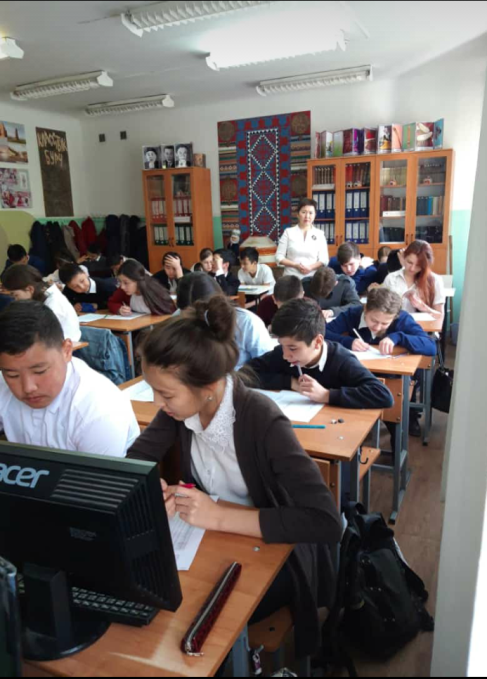 Жыл башындагы диагностикалык тест 8-А класстын  жыйынтыгы7-в класстын жыйынтыгы4-г класстын жыйынтыгыБул  жыйынтыктын негизин анализге алышып мугалимдер кийинки окуу жылына карата максат, милдеттерди аныкташат. Төмөнкү деңгээлди көрсөткөн окуучуларга өзгөчө көңүл бурулат.Дүйнөдөгү көптөгөн мамлекеттердей эле Кыргызстанда да мектеп окуучулары  2019-2020-окуу жылынын 4-чейрегин аралыктан окуп аякташты. Бул күтүүсүз болду. 2019--2021- окуу жылы  аралыктан окутулгандыктан бул жылы окуучулар үчүн жана мугалимдер үчүнда жаңы кѳрүнүшкѳ, кырдаалга туш болушту.  2019-2020-окуу жылында 3 чейректи салттуу формада окуп, 4-чейрек гана аралыктан окулду, ал негизинен кайталоо болчу. Бул психологиялык жактан бир аз жеңилирээк эле. Ал эми 2020-2021-окуу жылынын 1-чейрегинде негизинен жаңы материалдар өтүлөт. Андан сырткары 4-чейректи аралыктан окуп, андан ары жай бою каникулда жүргөн окуучулар, албетте, көп нерсени унутуп келишет. Адатта сентябрдын башында окуучулар мектепке адаптацияга болуп, мурда өткөн материалдар эске салынчу. Бул кошумча түйшүктөрдү, психологиялык кыйынчылыктарды жаратты.1-чейректе класстан класска көчкөн окуучулар болбосо, 1-чейректе башталгыч мектепти аяктап, 5-класска келген окуучуларда бир топ кыйынчылыктар жаралат. Анткени буга чейин алар 4 жыл бир мугалимдин колунда окуган болсо, эми  ар башка болгон бир нече мугалимге өтөт. Окуу предметтеринин, сааттардын саны да өскѳндүктѳн 5- класстарды 3- чейректен баштап салттуу окутуу башалды. Ошондой эле бүтүрүүчү класстардагы ( 9 жана 11- класстар) мектепте окутула баштады. Сабактар аралыктан окутула баштагандан кийин  мугалимдерде жаралган кыйынчылыкар.Айрым мугалимдердин жана окуучулардын маалымат-коммуникациялык технологиялар менен иштөөнү жакшы билбеши;Тез арада даярдалгандыктан, айрым видеосабактардын сапатынын төмөн болушу;Ата-энелер карантин учурунда балдарына кантип жардам берүүнү, алар менен кандайча иштөөнү жакшы билбеши;Натыйжада психологиялык кыйынчылыктардын жаралышы;Интернет байланышындагы кыйынчылыктар;Айрым үй-бүлөлөрдө телевизордун, бир топ балдарга караштуу компьютер, ноутбук же смарт телефондун жоктугу;Окуу процессине бардык балдарды тартуунун жана кайтарым байланышты түзүү кыйынчылыгы.Жогорудагы айтылган аралыктан окуу окуучулар жана мугалимдер үчүн чоң жаңылык болду. Алар үчүн бул жаңы кѳрүнүш кыйынчылыктарды, тоскоолдуктарды жаратты. Ошол себептерден эки тилдүү билим берүү  толук түрдѳ ишке ашкан жок.  Жыл сайын жыл башында жана аягында  окуучулардын тил билүү деңгээлин текшерүү үчүн алыныуучу  тесттик иштер жүргүзүлгѳн жок. Бирок аралыктан берилүүчү сабактарда мугалимдер ѳздѳрүнүн аракетине жараша коммуникативдик метод менен сабак ѳткѳнгѳ аракет кылышты. Сабактарда ар кандай видео роликтер, слайддар колдонулуп, сабакты кызыктуу ѳтүүгѳ аракет кылып жатышты.Быйылкы жылды эске албаганда жыл башында класстардан старттык тесттер алынып анын жыйынтыгы менен класс эки топко бөлүндү ( баштоочу жана улантуучу ) жыл ичинде ачык сабактар өткөрүлүп жатты.  Көп тилдүү  билим берүү долбоорунда окутулган үч класста    9 А, 8 В, 5 Г - сабак берген мугалимдер  ар бир сабагын жаңыча метод менен даярданып,  балдардын кызыгуусун арттырды . Жыйынтыгында окуучулар кыргыз тилин мурдагыга салыштырмалуу жакшы өздөштүрө башташты .  Анын бирден бир себеби кабинеттерде интерактивдүү такталар ,проекторлор менен өтүлгөндүгү болуп саналат. Экинчи тилди үйрөтүүдө мугалимдер өз ара  тажрыйба алуу максатында бири биринин сабактарына  катышып жатышты. Сабактарда кетирген кемчиликтерин  жетишкен ийгиликтерин чогу олтуруп талкуулап өз ара тажрыба алмашты.Экинчи тилди үйрөтүүдө  тоскоолдуктар, кемчиликтер болбой койгон жок.  Мындай маселелерди жоюу максатында атайын кесипкөй адистер  Оморова Айгүл Абдыгапаровна, Ибраимова Рахат Уметбековна, Кудабаева Айнура Бекешевна менен байланышып керектүү жардам алып турдук.Келерки 2021-2022-окуу жылына карата мамлекеттик тилди үйрөтүү боюнча коюлуучу максаттары:Пилоттук класстарды тактоо,бөлүштүрүү.Мугалимдер үчүн тил жана компьютердик курстарды уюштуруу.Ата-энелер жана мугалимдер үчүн маалымат тактасындагы маалыматтарды жаңыртуу, толуктооКөп тилдүү билим берүү боюнча сабактардын пландарын жаңыртууКөп тилдүү билим берүү долбоорунда  иштеген мугалимдер менен отурумдарды уюштурууМугалимдер арасында жаңы технологияларды ѳздѳштүрүүнү улантуу (гугл диск, гугл миид, классруум ...) Көп тилдүү билим берүү долбоорун  ата-энелер чогулушунда жеткиликтүү түшүндүрүү  Шаардык жана райондук иш чараларга онлайн жана офлайн катышууЭкинчи тилди үйрөнүү үчүн уюштурулган иш чараларды окуучулар менен ата-энелердин катышуусунда өткөрүүКөп тилдүү билим берүү долбоорунун үстүндө  сапаттуу иш алып барууну улантуу;Көп тилдүү билим берүү долбоорунун өнүгүшү үчүн мугалимдерди билимин  жогорулатуучу курстарга жиберүү.Көп тилдүү билим берүү долбооруна кирген класстар менен тыгыз иштөө;Долбоордун негизинде бекитилген план боюнча иш жүргүзүү жана нормаларды сактоо;Мамлекеттик тил боюнча укуктук- нормативдик актылардын негизинде иш алып барууну улантуу;Мамлекеттик Билим берүү стандартынын талаптарынан төмөн болбогон деңгээлде Билим берүү программасын өздөштүрүү боюнча мамлекеттик тилди өнүктүрүү;Мамлекеттик тилди окутууда талапка ылайык инновациялык технологияларды колдонуу:Мугалимдердин шаардык жана райондук семинарларга үзгүлтүксүз барып туруусу аркылуу кесипчилик чеберчилигин өркүндөтүү;  Заманбап технологиялар жок кабинеттерди заманбап технологиялар менен камсыздоо;2014-2020- жылдарда Кыргыз Республикасында  мамлекеттик тилди өнүктүрүүнүн жана тил саясатын өркүндөтүүнүн улуттук программасын ишке ашыруунун  үстүндө иш алып баруусун улантуу.Класстарды Кыргызтестке даярдооКласс Сабаек Каб.т«Сабактын темасы»Дата Мугалим Сабакка катышкан мугалимдер3-ГКыр.тил103«Кыргызстандын кооз жерлери.Сары-Челек »IIIчейрекӨсүкбаева А.А.Жылдыз Тургуналиевна.Ибраимова Р.У. (ББМ)6-ВКыр.тил103«Жапайы жаныбарлар»IIIчейрекКайыкеева К.СӨсүкбаева А.АИбраимова Р.У7-АМатематика 103«Дробные выражение»IVчейрекАсанова М.К6-ВКыргыз тил103«Улуттук баш кийимдер»IIчейрекБолоткановаЧ.ЖӨсүкбаева А.АКубанычбек к.К7-АКыргыз тил103«Кыргыз тоолору»IIIчейрекШабданова А.АМакибаева А.СИбраимова Р.У7 АКыргыз тил103”Чыпалак бала”IVМакибаева А.СИбраимова Р.УШабданова А.АКласс Сабаек Каб.т«Сабактын темасы»Дата Мугалим Сабакка катышкан мугалимдер4-ГКыр.тил103«Мектептин ашканасы»IIчейрекӨсүкбаева А.А.Кудабаева А.ББегалиева Н.ЖШабданова А.А4-ГДене тарбия219Подвижные игры с элементами волейбола.IIчейрекМахмудовА.И.7-ВКыр.тил103«Спорттун түрлѳрү»IIчейрекКайыкеева К.СӨсүкбаева А.АШабданова А.АКулмамбетова Б.Т8-АМатематика 103«Дробные выражение»IIчейрекАсанова М.КӨсүкбаева А.АШабданова А.АКулмамбетова Б.Т Бегалиева Н.Ж Кубанычбек к.К Ибраимова Р.У ж.б7-ВКыргыз тил114«Ден соолукка зыяндуу нерселер »IIчейрекБолоткановаЧ.ЖӨсүкбаева А.А8-АКыргыз тил303«Сейрек кездешүүчү жаныбарлар»IIчейрекШабданова А.АБегалиева Н.ЖМамбеталиева Н.Т8- АКыргыз тил103”нан ” Текст менен иштѳѳIVѲскѳналиеваМ.А.Шабданова А.ААчык сабактарАчык сабактарАчык сабактарАчык сабактарАчык сабактарАчык сабактарСабактын темасы:Класс Күнү Орду Жооптуулар 1Текст менен иштөөАнтоним, омоним, синонимди кайталоо 11-б1.03.211032-саат Болотканова Ч.Ж.2Ата Мекеним Канлай? 1 г4.03.21114Кулманбетова Б.Т.3Базарда соода кылган балдар тууралууКиринди сөздөрдү кайталоо 9 в 2.03.212065-сабак Шабданова А.А.4Балдар үйүндөгү балдар 9-г3.03.214-сабак303Өскөналиева М.А.5Текст менен иштөө Синоним, антоним, омоним 11-а1.03.211036-сабакӨсүкбаева А.А.6ДүкөндөЖай сүйлөм, суроолуу сүйлөм5-в3.03.213-сабак 103Замирбек кызы Гүмүшай7Кайдан эмне сатып алабыз?Жай жана суроолуу сүйлөмдөрдү кайталоо 7-в9.03.21ZOOM3-сабак Кубанычбек кызы Калия8Соода-сатык. Кийим-кече дүкөнү. Капыскы өткөн чак -ыптыр7-г4.03.215-сабак ZOOMМакибаева А.С.8Ата Мекеним 1-г10.03.21215Манапбаева А.Т.9Текст менен иштөө5-г5.03.21Кайыкеева К.С.ФИОКласс (номер 1, 2, 3,4 и т.д.)Класс (а, б, в,  т.д.)Общий результат по тестуОбщий результат по тесту %Владение уровнем147100,001Акматалиев Жанболот8а13388,51подтверждается2Алмасбеков Азирет8а7047,97не подтверждается3Бакаев Кумондор8а11879,05подтверждается4Бактыбай кызы Тунук8а13591,22подтверждается5Баяманов Айтемир8а116,578,72подтверждается6Бехтер Арина 8а86,558,45не подтверждается7Болбачан Елена8а66,548,93не подтверждается8Верзилин Станислав8а7852,70не подтверждается9Волошин Илья8а84,557,09не подтверждается10Зульпукарова Мадина8а12011Зикиров Исхак8а12785,81подтверждается12Зувурбеков Нурмухаммад8а12685,14подтверждается13Кадырбекова Сезимай 8а136,592,23подтверждается14Калыбаева Айканыш8а125,986,47подтверждается15Кочорбаев Нурзаман8а123,583,49подтверждается16Кран Франц8а92,159,14не подтверждается17Орозова Жамиля 8а130,588,18подтверждается18Рахимов Карим 8а11678,38подтверждается19Рыскин Михаил 8а43,529,39не подтверждается20Сабырбеков Дастан8а115,578,04подтверждается21Сабырбеков Эмир 8а119,587,74подтверждается22Сатыбаева Аяна 8а124,584,12подтверждается23Такиров Эмиль8а10368,92не подтверждается24Ташболотов Жанторо 8а12886,49подтверждается25Толобеков Актай 8а129,587,55подтверждается26Тырышкин Артем 8а61,541,55не подтверждается27Умурзаков Хасан 8а114,977,36подтверждается28Умурзакова Зухра 8а114,577,36подтверждается29Хасан-Ахунов  Саид8а102,569,26не подтверждается30Хорошман Илья8а87,559,12не подтверждается31Шаршенбекова Анжелика 8а125,584,82подтверждается32Кононенко Надежда8а33Эшимкулова Жибек 8а138,593,58подтверждаетсяФ.И.О.Класс (номер 1, 2, 3,4 и т.д.)Класс (а, б, в,  т.д.)Общий результат по тестуОбщий результат по тесту %Владение уровнем120100,001Алимбеков Темирлан7в48,740,45не подтверждается2Апталиев Данислан7в104,988,2подтверждается3Бейшенбеков Кубанычбек7в100,683,79подтверждается4Богданов Владислав7в3529,17не подтверждается5Данилов Максим7в57,547,92не подтверждается6Джунусов Амантур7в8570,83не подтверждается7Дудкина Людмила7в105,587,92подтверждается8Зоотбеков Нурсултан7в11190,7подтверждается9Кайыпбекова Мээрзат7в10184,17подтверждается10Калдаралиев Арлен7в99,782,98подтверждается11Калысбеков Алтынбек7в7159,17не подтверждается12Кулчороев  Байаман7в101,784,66подтверждается13Курманбеков Эристан7в103,586,25подтверждается14Ломова Валерия7в1714,17не подтверждается15Ирискулов Салимжан716Мальцев Артем7в26,522,08не подтверждается17Нааматова Наиза7в75,562,92не подтверждается18Назадзе Илия7в4739,17не подтверждается19Оседло Максим7в30,525,42не подтверждается20Рахманбердиев Садыр7в9780,83подтверждается21Сайзилдаева Эллона7в9276,67подтверждается22Салымбекова Асу7в11794,30подтверждается23Сарских Никита 7в48,540,42не подтверждается24Табалдыев Эргазы7в10990,83подтверждается25Торобек кызы Акмарал7в105,687,97подтверждается26Фролова Карина 7в49,541,25не подтверждается27Халбудаев Шайырбек7в95,979,45подтверждается28Хиджуньи Малика7в96,580,42подтверждается29Хожохунов Фарух7в78,965,49не подтверждаетсяФИОКласс (номер 1, 2, 3,4 и т.д.)Класс (а, б, в,  т.д.)Общий результат по тестуОбщий результат по тесту %Владение уровнем78100,001.Аблабекова Айзирек4г78100,00подтверждается2.Аверканова Ариет4г62,480,00подтверждается3.Аземкулова Азирет4г67,486,41подтверждается4.Аипов Фарух4г25,232,31не подтверждается5.Баклыков Сергей4г11,614,87не подтверждается6.Бейшенбеков Ислам4г61,478,72подтверждается7.Галиев Анвар4г33,242,56не подтверждается8Дамирбекова Касиет4г9Есенбаев Искандер4г19,424,87не подтверждается10Жумабеков Амир4г65,483,85подтверждается11Ибрагимов Исмаил4г49,663,59не подтверждается12Камарникова Эвелина4г3241,03не подтверждается13Капаркулов ТанЧолпон4г60,477,44подтверждается14Кубатбекова Мадина4Г58,573,25подтверждается15Мамиева Сайкал4г58,875,38подтверждается16Мамытканов Канимет4г48,261,79не подтверждается17Муктаров Алинур4г61,478,72подтверждается18Нусуротов Алмазбек4г51,666,15не подтверждается19Осмонова Аиша4г31,240,00не подтверждается20Полешко Полина4г32,641,79не подтверждается21Раимова Гулзина4г59,476,15подтверждается22Рахманбердиев Нурэль4г59,867,97не подтверждается23Суйунбекова Адемай 4г52,667,44не подтверждается24Саякбаева Айбике4г61,678,78подтверждается25Сулайманова Нурзат4г67,486,41подтверждается26Туратова Акманай4г52,867,69не подтверждается27Турдакунова Тамарис4г59,476,15подтверждается28Усенкулова Айима4г54,269,49не подтверждается29Шамузаев Наиль4г24,631,54не подтверждается30Шамузаев Рауф4г32,241,79не подтверждается31Эрмекбаев Султан4г60,877,95подтверждается32Джумабекова Эркайым4г33Эсенгулова Акмарал4г57,878,10подтверждается